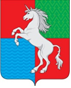 АДМИНИСТРАЦИЯ ГОРОДСКОГО ОКРУГАГОРОД ВЫКСА НИЖЕГОРОДСКОЙ ОБЛАСТИП О С Т А Н О В Л Е Н И Е	22.10.2021                                                                                                   2729____________									 №_________О внесении изменений в постановление администрации городского округа город Выкса Нижегородской области от14 октября 2020 года №2173 «Об утверждении муниципальной программы «Управление муниципальными финансами городского округа город Выкса Нижегородской области»Администрация городского округа город Выкса Нижегородской области постановляет:1. Внести в муниципальную программу «Управление муниципальными финансами городского округа город Выкса Нижегородской области», утвержденную постановлением администрации городского округа город Выкса Нижегородской области от 14 октября 2020 года №2173 (в редакции постановления администрации от 12.04.2021 №2173) следующие изменения:1) раздел 1 изложить в новой редакции согласно приложению 1 к настоящему постановлению;2) в разделе 2:а) пункт 2.2 изложить в следующей редакции:«2.2 Цели, задачи муниципальной программыЦели муниципальной программы - обеспечение сбалансированности и устойчивости бюджета городского округа, повышение эффективности и качества управления муниципальными финансами городского округа.Для достижения поставленных целей необходимо решение следующих задач:Создание оптимальных условий для повышения бюджетного потенциала, сбалансированности и устойчивости бюджета городского округа.Повышение эффективности бюджетных расходов на основе дальнейшего совершенствования бюджетных правоотношений и механизмов использования бюджетных средств.»;б) таблицу 1 пункта 2.4 изложить в новой редакции согласно приложению 2 к настоящему постановлению;в) таблицу 2 пункта 2.5 изложить в новой редакции согласно приложению 3 к настоящему постановлению;г) таблицу 3 пункта 2.6 изложить в новой редакции согласно приложению 4 к настоящему постановлению;д) таблицы 4 и 5 пункта 2.8 изложить в новой редакции согласно приложению 5 к настоящему постановлению;3) раздел 3 изложить в новой редакции согласно приложению 6 к настоящему постановлению.2. Контроль за исполнением настоящего постановления возложить на первого заместителя главы администрации городского округа город Выкса  И.В. Пономарева.3. Настоящее постановление вступает в силу со дня его официального опубликования.Глава местного самоуправления						 В.В. КочетковПриложение 1к постановлению администрациигородского округа город ВыксаНижегородской областиот 22.10.2021 №27291. Паспорт муниципальной программыПриложение 2к постановлению администрациигородского округа город ВыксаНижегородской областиот 22.10.2021 №2729 Таблица 1. Перечень основных мероприятий муниципальной программы (подпрограмм)Приложение 3к постановлению администрациигородского округа город ВыксаНижегородской областиот  22.10.2021 №2729Таблица 2. Сведения об индикаторах и непосредственных результатахПриложение 4к постановлению администрациигородского округа город ВыксаНижегородской областиот 22.10.2021 №2729Таблица 3. Сведения об основных мерах правового регулированияПриложение 5к постановлению администрациигородского округа город ВыксаНижегородской областиот 22.10.2021 №2729Таблица 4. Ресурсное обеспечение реализации муниципальной программы за счет средств бюджета городского округа город ВыксаПриложение 6к постановлению администрациигородского округа город ВыксаНижегородской областиот 22.10.2021 №27293.1 Подпрограмма 1 «Организация и совершенствование бюджетного процесса городского округа город Выкса Нижегородской области»(далее - Подпрограмма)3.1.1 Паспорт подпрограммы3.1.2 Текстовая часть Подпрограммы 1(текущее состояние, приоритеты)Бюджетный процесс в городском округе город Выкса Нижегородской области осуществляется в соответствии с Решением Совета депутатов городского округа город Выкса Нижегородской области  от 7 октября 2011 2007 г. №17 «Об утверждении положения о бюджетном процессе в городском округе город Выкса».В целях формирования бюджета городского округа на очередной финансовый год и плановый период ежегодно утверждаются приказом департамента финансов администрации городского округа методика планирования бюджетных ассигнований бюджета городского округа и методические рекомендации по составлению субъектами бюджетного планирования бюджета городского округа обоснований бюджетных ассигнований.В соответствии с требованиями Бюджетного кодекса Российской Федерации приказом департамента финансов администрации городского округа также утверждаются порядок составления и ведения сводной бюджетной росписи бюджета городского округа и порядок составления и ведения бюджетных росписей главных распорядителей средств бюджета городского округа (приказ департамента финансов администрации городского округа от 13 декабря 2019 года № 47), порядок применения кодов целевых статей расходов классификации расходов бюджетов при формировании бюджета городского округа (приказ департамента финансов администрации городского округа от 10 декабря 2019 № 46).Процесс формирования проекта бюджета городского округа на очередной финансовый год и плановый период осуществляется в соответствии со сроками, установленными Планом мероприятий по разработке прогноза социально-экономического развития городского округа, бюджета городского округа на очередной финансовый год и плановый период, ежегодно разрабатываемым департаментом финансов администрации городского округа и утверждаемым распоряжением администрации городского округа.С целью учета расходных обязательств городского округа, исполняемых за счет средств бюджета городского округа, и оценки объема бюджетных ассигнований на исполнение действующих и принимаемых расходных обязательств в очередном финансовом году и плановом периоде департамент финансов администрации городского округа в соответствии с постановлением администрации городского округа от 20 сентября 2017 года № 3147 «Об утверждении Порядка составления и ведения реестра расходных обязательств городского округа город Выкса» осуществляет свод предварительного (планового) реестра расходных обязательств городского округа, и после утверждения бюджета городского округа на очередной финансовый год и плановый период формируется уточненный реестр расходных обязательств городского округа.Данные реестра расходных обязательств городского округа используются при составлении проекта бюджета городского округа, а также при определении объема бюджета действующих обязательств и бюджета принимаемых обязательств в очередном финансовом году и плановом периоде.В целях формирования проекта бюджета городского округа в соответствии с основными направлениями бюджетной и налоговой политики городского округа и на основании предварительного прогноза социально-экономического развития городского округа департаментом финансов городского округа разрабатываются предельные объемы ассигнований.Департаментом финансов администрации городского округа проводится анализ предложений главных распорядителей бюджетных средств бюджета городского округа по бюджетным проектировкам, осуществление, при необходимости, согласительных процедур и формирование проекта решения о бюджете городского округа на очередной финансовый год и плановый период, документов и материалов к нему.Проект бюджета городского округа на очередной финансовый год и плановый период вместе с необходимыми документами и материалами представляется в администрацию городского округа.После внесения его в Совет депутатов городского округа департамент финансов администрации городского округа участвует в его рассмотрении на заседаниях комиссий Совета депутатов городского округа, заседании Совета депутатов городского округа, проводит публичные слушания по проекту бюджета городского округа.После утверждения бюджета городского округа на очередной финансовый год и плановый период департаментом финансов администрации городского округа формируется сводная бюджетная роспись бюджета городского округа на очередной финансовый год и плановый период.В ходе исполнения бюджета в текущем финансовом году по мере необходимости департаментом финансов администрации городского округа осуществляется подготовка проектов решений Совета депутатов городского округа о внесении изменений в решение Совета депутатов городского округа о бюджете городского округа на очередной финансовый год и плановый период и сводную бюджетную роспись бюджета городского округа.В целях проведения анализа исполнения налоговых и неналоговых доходов предполагается осуществлять ежедневный мониторинг поступлений налоговых и неналоговых доходов в бюджет городского округа.В рамках работы с крупными налогоплательщиками предполагается осуществлять ежемесячное проведение анализа фактических налоговых платежей в бюджет городского округа в разрезе крупных и средних налогоплательщиков.В рамках работы по увеличению поступлений налога на доходы физических лиц предполагается участие в проводимых администрацией городского округа мероприятиях, направленных на увеличение организациями и индивидуальными предпринимателями размера заработной платы до среднего уровня по видам экономической деятельности по Нижегородской области с учетом социально-экономического развития муниципальных районов и городских округов Нижегородской области и предотвращение случаев выплаты «теневой» заработной платы.Проведение всестороннего анализа исполнения налоговых и неналоговых доходов позволит принимать оперативные управленческие решения и будет способствовать формированию достоверного прогноза поступлений налоговых и неналоговых доходов бюджета городского округа.Одним из направлений политики в области повышения доходной базы бюджета городского округа является оптимизация существующей системы налоговых льгот.Регулярное проведение анализа эффективности налоговых льгот является одним из элементов налоговой политики, поскольку увеличение количества предоставляемых налоговых льгот при отсутствии сведений об их результативности не только может привести к росту выпадающих доходов бюджетной системы, но и дискредитирует саму идею предоставления налоговых льгот.На федеральном и региональном уровнях разработаны новые единые подходы к проведению оценки эффективности налоговых льгот (налоговых расходов).В соответствии с изменениями, внесенными в Бюджетный кодекс Российской Федерации Федеральным законом от 25 декабря 2018 года № 494-ФЗ, оценка налоговых расходов бюджета городского округа осуществляется в порядке, установленном постановлением администрации городского округа «Об утверждении порядка формирования перечня налоговых расходов городского округа город Выкса Нижегородской области и оценки налоговых расходов городского округа город Выкса Нижегородской области».Результаты ежегодной оценки учитываются при формировании основных направлений бюджетной и налоговой политики, ежегодно утверждаемых на среднесрочный период, а также при проведении оценки эффективности реализации муниципальных программ.Планируется ежегодное проведение анализа эффективности предоставления налоговых льгот (налоговых расходов) по налогам, зачисляемым в бюджет городского округа, и разработка при необходимости предложений по их оптимизации или отмене.Организация исполнения бюджета городского округа осуществляется в соответствии с порядком исполнения бюджета городского округа по расходам и источникам финансирования дефицита бюджета городского округа, утвержденным приказом департамента финансов администрации городского округа от 26 декабря 2019 года № 55.Реализация взаимоувязанных мер по организации исполнения бюджета городского округа предусматривает:1. Казначейское обслуживание получателей средств бюджета городского округа, учреждений и иных юридических лиц, не являющихся получателями бюджетных средств.2. Доведение лимитов бюджетных обязательств до главных распорядителей средств бюджета городского округа в соответствии с показателями сводной бюджетной росписи бюджета городского округа.3. Управление ликвидностью единого счета бюджета городского округа.4. Проведение мероприятий в сфере закупок товаров, работ, услуг для обеспечения муниципальных нужд городского округа и нужд муниципальных бюджетных учреждений. 5. Осуществление исполнения расходов бюджета городского округа.В ходе исполнения бюджета городского округа предусматривается формирование в установленные сроки отчетности об исполнении бюджета городского округа.В соответствии с решением Совета депутатов городского округа от 07 октября 2011 года № 17 «Об утверждении положения о бюджетном процессе в городском округе город Выкса» отчет об исполнении бюджета городского округа за первый квартал, полугодие и девять месяцев текущего финансового года утверждается администрацией городского округа и направляется в Совет депутатов городского округа и контрольно-счетную инспекцию городского округа.Департамент финансов администрации городского округа ежегодно разрабатывает проект решения Совета депутатов городского округа об исполнении бюджета городского округа за отчетный финансовый год и иных представляемых одновременно с ним документов; представляет проект решения на рассмотрение в администрацию городского округа для последующего внесения его в Совет депутатов городского округа.При рассмотрении годового отчета об исполнении бюджета городского округа департамент финансов администрации городского округа принимает участие в работе комиссий Совета депутатов городского округа, заседании Совета депутатов городского округа.Департамент финансов администрации городского округа в целях обеспечения открытости для общества информации об исполнении бюджета городского округа организует проведение публичных слушаний по годовому отчету об исполнении бюджета городского округа.Информация об исполнении бюджета городского округа размещается на официальном сайте городского округа в информационно-телекоммуникационной сети «Интернет».3.1.3 Цели и задачи Подпрограммы 1Целью Подпрограммы 1 является - обеспечение сбалансированности и устойчивости бюджета городского округа.Для достижения цели Подпрограммы 1 необходима реализация следующих задач:- своевременное и качественное планирование бюджета городского округа;- организация исполнения бюджета городского округа и формирование бюджетной отчетности в соответствии с требованиями бюджетного законодательства; - создание условий для реализации подпрограммы.3.1.4 Сроки и этапы реализации Подпрограммы 1Реализация Подпрограммы 1 «Организация и совершенствование бюджетного процесса городского округа город Выкса Нижегородской области» предусмотрена в период с 2021 по 2023 год. Подпрограмма 1 реализуется в один этап.3.1.5. Перечень мероприятий Подпрограммы 1Информация об основных мероприятиях Подпрограммы 1 отражена в таблице 1 пункта 2.4 муниципальной программы «Управление муниципальными финансами городского округа город Выкса Нижегородской области».3.1.6 Индикаторы достижения цели и непосредственные результаты Подпрограммы 1Информация об индикаторах достижения цели и непосредственных результатах Подпрограммы 1 отражена в таблице 2 пункта 2.5 муниципальной программы «Управление муниципальными финансами городского округа город Выкса Нижегородской области».3.1.7 Меры правового регулирования Подпрограммы 1Информация о мерах правового регулирования Подпрограммы 1 отражена в таблице 3 пункта 2.6 муниципальной программы «Управление муниципальными финансами городского округа город Выкса Нижегородской области».3.1.8. Участие в реализации муниципальной программы муниципальных предприятий, акционерных обществ с участием городского округа город Выкса,общественных и иных организацийВ реализации Подпрограммы 1 участие акционерных обществ, общественных и иных организации не предусмотрено.3.1.9 Обоснование объема финансовых ресурсов Подпрограммы 1Информация по ресурсному обеспечению реализации Подпрограммы 1 «Организация и совершенствование бюджетного процесса городского округа город Выкса Нижегородской области» за счет средств бюджета городского округа город Выкса приведена в таблице 4 пункта 2.8, прогнозная оценка расходов на реализацию программы за счет всех источников приведена в таблице 5 пункта 2.8.Подпрограмма 2 «Повышение эффективности бюджетных расходов городского округа город Выкса Нижегородской области»(далее - Подпрограмма)3.2.1 Паспорт подпрограммы3.2.2 Текстовая часть Подпрограммы 2(текущее состояние, приоритеты)В соответствии с решением Совета депутатов городского округа от 07 октября 2011 года № 17 «Об утверждении положения о бюджетном процессе в городском округе город Выкса» в рамках бюджетного процесса осуществляется разработка проектов программы муниципальных заимствований городского округа на очередной финансовый год и плановый период и программы муниципальных гарантий городского округа на очередной финансовый год и плановый период.Разработка программы муниципальных заимствований городского округа позволяет планировать заимствования в объеме, необходимом для полного и своевременного исполнения обязательств по выплате процентных платежей по кредитам коммерческих банков, бюджетным кредитам, полученным из областного бюджета, в том числе на пополнение остатков средств на счете бюджета. Кроме того, в рамках мероприятия для минимизации расходов на обслуживание муниципального долга проводятся аукционы по отбору кредитных организаций, что позволит создать конкурентную среду кредитных организаций и тем самым снизить процентную ставку.Разработка программы муниципальных гарантий городского округа предусматривает планирование предоставления муниципальных гарантий в разрезе категорий (отраслей промышленности) или в разрезе субъектов хозяйственной деятельности городского округа, а также планирование бюджетных ассигнований на исполнение муниципальных гарантий в объеме, достаточном для исполнения при наступлении гарантийного случая. Предоставление муниципальных гарантий осуществляется при обязательном проведении мониторинга финансового состояния принципала с целью сокращения рисков неисполнения им своих обязательств, обеспеченных муниципальной гарантией.При планировании объемов привлечения новых долговых обязательств в обязательном порядке учитываются ограничения, установленные Бюджетным кодексом Российской Федерации по предельному объему заимствований, объему муниципального долга, расходам на его обслуживание.С целью минимизации рисков при управлении ликвидностью бюджета городского округа проводится мониторинг состояния муниципального долга городского округа, его структуры, состояния финансового рынка. По результатам проводимых аналитических расчетов вырабатывается стратегия заимствований, определяются объемы привлечения новых долговых обязательств с учетом их влияния на долговую нагрузку на бюджет городского округа, предельный объем предоставляемых муниципальных гарантий, планируемая структура муниципального долга городского округа, принимаются решения о рефинансировании (замене заимствований с более дорогой ставкой на более дешевую), что позволяет снизить стоимость заимствований.Предусматривается также обеспечение учета и регистрации всех долговых обязательств городского округа в муниципальной долговой книге.Формирование актуальной информационной базы о принятых долговых обязательствах и о ходе их исполнения необходимо для принятия оперативных управленческих решений в сфере управления муниципальным долгом городского округа и обеспечения своевременного исполнения долговых обязательств.Ведение муниципальной долговой книги осуществляется в соответствии с Положением о муниципальной долговой книге городского округа город Выкса, утвержденным постановлением администрации Выксунского района от 30 декабря 2005 года № 2973.Городской округ поддерживает имидж высоконадежного заемщика, обеспечивая своевременное исполнение в полном объеме всех принятых и принимаемых долговых обязательств бюджета городского округа.Предусмотрена реализация мер по обслуживанию и погашению муниципального долга городского округа.Осуществление всех платежей, связанных с обслуживанием и погашением долговых обязательств городского округа, производится строго в соответствии с принятыми обязательствами и графиками платежей, предусмотренными соответствующими договорами (соглашениями).По условным обязательствам, связанным с предоставлением муниципальных гарантий городского округа осуществляется мониторинг хода исполнения обязательств принципалом, являющимся получателем муниципальной гарантии городского округа.Внутренний муниципальный финансовый контроль является одним из элементов бюджетного процесса и важной функцией муниципального управления, содействует успешной реализации муниципальной финансовой политики, соблюдению законности, целесообразности и эффективности использования бюджетных средств.В рамках проводимых бюджетных реформ развитие системы внутреннего муниципального финансового контроля предполагает его реформирование, что способствует повышению эффективности проведения контрольной деятельности при осуществлении внутреннего муниципального финансового контроля, ответственности получателей бюджетных средств за целевое и эффективное использование бюджетных средств, а также позволит предотвратить нарушения в финансово-бюджетной сфере при осуществлении бюджетного процесса.В городском округе уполномоченным органом по осуществлению внутреннего государственного финансового контроля является департамент финансов администрации городского округа, который осуществляет свою деятельность в соответствии с Бюджетным кодексом Российской Федерации, Положением о департаменте финансов администрации городского округа, утвержденным решением Совета депутатов городского округа от 20 декабря 2011 года № 54, и федеральными стандартами внутреннего государственного (муниципального) контроля, утвержденными нормативными правовыми актами Правительства Российской Федерации.Реализуется:- организация и осуществление муниципального финансового контроля за соблюдением положений правовых актов, регулирующих бюджетные правоотношения, правовых актов, обусловливающих публичные нормативные обязательства и обязательства по иным выплатам физическим лицам из бюджетов бюджетной системы Российской Федерации, а также соблюдением условий муниципальных контрактов, договоров (соглашений) о предоставлении средств из бюджета городского округа;- применение мер административной ответственности по выявленным фактам бюджетных нарушений.- направление объектам контроля представлений о выявленных нарушениях, предписаний об устранении нарушений;- направление уведомлений о применении бюджетных мер принуждения;- организация контроля за исполнением вынесенных предписаний, представлений;- информационное обеспечение контрольной деятельности департамента финансов городского округа.Организация и осуществление полномочий по контролю в сфере закупок товаров, работ, услуг предполагает организацию и осуществление деятельности департамента финансов администрации городского округа по контролю в сфере закупок товаров, работ, услуг для обеспечения муниципальных нужд городского округа (далее - в сфере закупок).Указанная функция заключается в своевременном и качественном проведении департаментом финансов администрации городского округа контрольных мероприятий в установленной сфере деятельности и, как следствие, повышении эффективности контроля за соблюдением законодательства Российской Федерации и иных нормативных правовых актов о контрактной системе, а также совершенствовании информационного обеспечения контрольной деятельности.Реализуется:- организация и осуществление контроля за соблюдением законодательства Российской Федерации и иных нормативных правовых актов о контрактной системе;- направление в проверенные муниципальные учреждения и организации городского округа предписаний об устранении нарушений законодательства Российской Федерации и иных нормативных правовых актов о контрактной системе;- направление материалов контрольных мероприятий в соответствующие органы для привлечения к административной ответственности лиц, допустивших нарушения законодательства Российской Федерации и иных нормативных правовых актов о контрактной системе;- организация контроля за исполнением вынесенных предписаний;- информационное обеспечение контрольной деятельности департамента финансов администрации городского округа.Обеспечение открытости, прозрачности и доступности информации о бюджетном процессе является одним из приоритетных направлений бюджетной политики городского округа.В целях повышения открытости и прозрачности бюджетного процесса:- ежегодно проводятся публичные слушания по проекту бюджета городского округа и по отчету об исполнении бюджета городского округа;- с 2013 года по проекту бюджета формируется информационный сборник «Бюджет для граждан», который в доступной форме знакомит население городского округа с основными положениями главного финансового документа - решения о бюджете городского округа;- регулярно размещается на официальном сайте городского округа в информационно-телекоммуникационной сети «Интернет» информация об исполнении бюджета.Начиная с 2020 года в соответствии с приказом Минфина России от 28 декабря 2016 года № 243н «О составе и порядке размещения и предоставления информации на едином портале бюджетной системы Российской Федерации» на едином портале бюджетной системы Российской Федерации формируется, размещается, публикуется финансовая и иная информация о бюджете и бюджетном процессе городского округа.Мониторинг качества финансового менеджмента осуществляется департаментом финансов в соответствии с Порядком проведения мониторинга качества финансового менеджмента в отношении главных администраторов средств бюджета городского округа, утвержденного приказом департамента финансов от 22 июня 2020 года №26. Мониторинг охватывает процедуры в рамках бюджетного процесса и проводится по итогам очередного финансового года на основании бюджетной отчетности, представляемой главными администраторами средств бюджета городского округа в департамент финансов, и других общедоступных данных и материалов. При осуществлении мониторинга учитываются качество финансового планирования главных распорядителей бюджетных средств, исполнения бюджета по расходам и доходам, системы учета и отчетности, системы контроля и аудита, исполнение судебных актов.3.2.3 Цели и задачи Подпрограммы 2Целью Подпрограммы 2 является - повышение эффективности и качества управления муниципальными финансами городского округа.Для достижения цели Подпрограммы 2 необходимо выполнение следующих задач:- эффективное управление муниципальным долгом;- совершенствование и повышение эффективности внутреннего муниципального финансового контроля и контроля в сфере закупок;- обеспечение открытости и прозрачности информации о бюджетном процессе;- оптимизация функций муниципального управления.3.2.4 Сроки и этапы реализации Подпрограммы 2Реализация Подпрограммы 2 «Повышение эффективности бюджетных расходов городского округа город Выкса Нижегородской области» предусмотрена в период с 2021 по 2023 год. Подпрограмма 2 реализуется в один этап.3.2.5 Перечень мероприятий Подпрограммы 2Информация об основных мероприятиях Подпрограммы 2 отражена в таблице 1 пункта 2.4 муниципальной программы «Управление муниципальными финансами городского округа город Выкса Нижегородской области».3.2.6 Индикаторы достижения цели и непосредственные результаты Подпрограммы 2Информация об индикаторах достижения цели и непосредственных результатах Подпрограммы 2 отражена в таблице 2 пункта 2.5 муниципальной программы «Управление муниципальными финансами городского округа город Выкса Нижегородской области».3.2.7 Меры правового регулирования Подпрограммы 2Разработка нормативно-правовых актов для реализации Подпрограммы 2 не требуется.3.2.8. Участие в реализации муниципальной программы муниципальных предприятий, акционерных обществ с участием городского округа город Выкса,общественных и иных организацийВ реализации Подпрограммы 2 участие акционерных обществ, общественных и иных организации не предусмотрено.3.1.9 Обоснование объема финансовых ресурсов Подпрограммы 2Ресурсное обеспечение реализации Подпрограммы 2 «Повышение эффективности бюджетных расходов городского округа город Выкса Нижегородской области» не требуется.Наименование программыУправление муниципальными финансами городского округа город Выкса Нижегородской областиМуниципальный заказчик-координатор муниципальной программыДепартамент финансов администрации городского округа город Выкса Нижегородской областиСоисполнители муниципальной программыСоисполнители отсутствуютПодпрограммы муниципальной программы Подпрограмма 1 «Организация и совершенствование бюджетного процесса городского округа город Выкса Нижегородской области», Подпрограмма 2 «Повышение эффективности бюджетных расходов городского округа город Выкса Нижегородской области»Цели муниципальной программыОбеспечение сбалансированности и устойчивости бюджета городского округа город Выкса Нижегородской области (далее - городской округ), повышение эффективности и качества управления муниципальными финансами городского округа Задачи муниципальной программыСоздание оптимальных условий для повышения бюджетного потенциала, сбалансированности и устойчивости бюджета городского округа.Повышение эффективности бюджетных расходов на основе дальнейшего совершенствования бюджетных правоотношений и механизмов использования бюджетных средствЭтапы и сроки реализации муниципальной программы2021 - 2023 годы, без разделения на этапыОбъемы бюджетных ассигнований муниципальной программы за счет всех источников финансированияПредполагаемый общий объем финансовых средств, необходимых для реализации муниципальной программы, составляет 52 847,9 тыс. рублей, из них средства бюджета городского округа 52 847,9 тыс. рублей, в том числе:2021 год – 19 416,5 тыс. рублей;2022 год – 16 703,4 тыс. рублей;2023 год – 16 728,0 тыс. рублей,в том числе:- предполагаемый общий объем финансовых средств, необходимых для реализации подпрограммы «Организация и совершенствование бюджетного процесса городского округа город Выкса Нижегородской области» составляет 52 847,9 тыс. рублей, в том числе:2021 год - 19 416,5 тыс. рублей;2022 год – 16 703,4 тыс. рублей;2023 год – 16 728,0 тыс. рублей,- объем финансовых средств, необходимых для реализации подпрограммы «Повышение эффективности бюджетных расходов городского округа город Выкса Нижегородской области» не требуетсяИндикаторы достижения цели муниципальной программы- уровень дефицита бюджета городского округа по отношению к доходам бюджета городского округа без учета безвозмездных поступлений и (или) поступлений налоговых доходов по дополнительным нормативам отчислений - не более 10%;- доля расходов на обслуживание муниципального долга в общем объеме расходов без учета субвенций из областного бюджета - не более 10%;- годовая сумма платежей по погашению и обслуживанию муниципального долга, возникшего по состоянию на 1 января очередного финансового года, без учета платежей, направляемых на досрочное погашение долговых обязательств со сроком погашения после 1 января года, следующего за отчетным финансовым годом, по отношению к общему объему налоговых, неналоговых доходов местного бюджета и дотаций из бюджетов бюджетной системы Российской Федерации - не более 20%;- соответствие перечислений показателям сводной бюджетной росписи бюджета городского округа;- удельный вес расходов, осуществляемых с применением предварительного контроля за целевым использованием:бюджетных средств казенными учреждениями - 100%;средств субсидий на иные цели муниципальными учреждениями - 100%;- соблюдение сроков предоставления отчетов об исполнении бюджета городского округа;- отношение количества проведенных контрольных мероприятий к количеству контрольных мероприятий, предусмотренных планами контрольной деятельности на соответствующий финансовый год, скорректированными на количество внеплановых проверок, 100%;- отношение количества исполненных пунктов предписаний (представлений), вынесенных по результатам проведенных контрольных мероприятий, к общему количеству пунктов предписаний (представлений), вынесенных по результатам проведенных контрольных мероприятий в соответствующем финансовом году, не менее 90%;- доля расходов бюджета городского округа, увязанных с реестром расходных обязательств, 100%;- удельный вес главных администраторов средств бюджета городского округа, имеющих индекс качества финансового менеджмента менее 65% - менее 30%;N п/пНаименование основного мероприятияКатегория расходов (капвложения, НИОКР, прочие расходы)Сроки выполнения (год)Исполнители мероприятийИсточники финансированияОбъем финансирования (по годам, тыс. рублей)Объем финансирования (по годам, тыс. рублей)Объем финансирования (по годам, тыс. рублей)Объем финансирования (по годам, тыс. рублей)N п/пНаименование основного мероприятияКатегория расходов (капвложения, НИОКР, прочие расходы)Сроки выполнения (год)Исполнители мероприятийИсточники финансирования2021 г.2022 г.2023 г.всегоМуниципальная программа «Управление муниципальными финансами городского округа город Выкса Нижегородской области»Муниципальная программа «Управление муниципальными финансами городского округа город Выкса Нижегородской области»Муниципальная программа «Управление муниципальными финансами городского округа город Выкса Нижегородской области»Муниципальная программа «Управление муниципальными финансами городского округа город Выкса Нижегородской области»Муниципальная программа «Управление муниципальными финансами городского округа город Выкса Нижегородской области»ВСЕГО19 416,516 703,416 728,052 847,9Муниципальная программа «Управление муниципальными финансами городского округа город Выкса Нижегородской области»Муниципальная программа «Управление муниципальными финансами городского округа город Выкса Нижегородской области»Муниципальная программа «Управление муниципальными финансами городского округа город Выкса Нижегородской области»Муниципальная программа «Управление муниципальными финансами городского округа город Выкса Нижегородской области»Муниципальная программа «Управление муниципальными финансами городского округа город Выкса Нижегородской области»местный бюджет19 416,516 703,416 728,052 847,9Муниципальная программа «Управление муниципальными финансами городского округа город Выкса Нижегородской области»Муниципальная программа «Управление муниципальными финансами городского округа город Выкса Нижегородской области»Муниципальная программа «Управление муниципальными финансами городского округа город Выкса Нижегородской области»Муниципальная программа «Управление муниципальными финансами городского округа город Выкса Нижегородской области»Муниципальная программа «Управление муниципальными финансами городского округа город Выкса Нижегородской области»областной бюджетМуниципальная программа «Управление муниципальными финансами городского округа город Выкса Нижегородской области»Муниципальная программа «Управление муниципальными финансами городского округа город Выкса Нижегородской области»Муниципальная программа «Управление муниципальными финансами городского округа город Выкса Нижегородской области»Муниципальная программа «Управление муниципальными финансами городского округа город Выкса Нижегородской области»Муниципальная программа «Управление муниципальными финансами городского округа город Выкса Нижегородской области»федеральный бюджетМуниципальная программа «Управление муниципальными финансами городского округа город Выкса Нижегородской области»Муниципальная программа «Управление муниципальными финансами городского округа город Выкса Нижегородской области»Муниципальная программа «Управление муниципальными финансами городского округа город Выкса Нижегородской области»Муниципальная программа «Управление муниципальными финансами городского округа город Выкса Нижегородской области»Муниципальная программа «Управление муниципальными финансами городского округа город Выкса Нижегородской области»прочие источники (средства предприятий, собственные средства населения)Цель муниципальной программыОбеспечение сбалансированности и устойчивости бюджета городского округа город Выкса Нижегородской области (далее - городской округ), повышение эффективности и качества управления муниципальными финансами городского округаЦель муниципальной программыОбеспечение сбалансированности и устойчивости бюджета городского округа город Выкса Нижегородской области (далее - городской округ), повышение эффективности и качества управления муниципальными финансами городского округаЦель муниципальной программыОбеспечение сбалансированности и устойчивости бюджета городского округа город Выкса Нижегородской области (далее - городской округ), повышение эффективности и качества управления муниципальными финансами городского округаЦель муниципальной программыОбеспечение сбалансированности и устойчивости бюджета городского округа город Выкса Нижегородской области (далее - городской округ), повышение эффективности и качества управления муниципальными финансами городского округаЦель муниципальной программыОбеспечение сбалансированности и устойчивости бюджета городского округа город Выкса Нижегородской области (далее - городской округ), повышение эффективности и качества управления муниципальными финансами городского округаЦель муниципальной программыОбеспечение сбалансированности и устойчивости бюджета городского округа город Выкса Нижегородской области (далее - городской округ), повышение эффективности и качества управления муниципальными финансами городского округаЦель муниципальной программыОбеспечение сбалансированности и устойчивости бюджета городского округа город Выкса Нижегородской области (далее - городской округ), повышение эффективности и качества управления муниципальными финансами городского округаЦель муниципальной программыОбеспечение сбалансированности и устойчивости бюджета городского округа город Выкса Нижегородской области (далее - городской округ), повышение эффективности и качества управления муниципальными финансами городского округаЦель муниципальной программыОбеспечение сбалансированности и устойчивости бюджета городского округа город Выкса Нижегородской области (далее - городской округ), повышение эффективности и качества управления муниципальными финансами городского округаЦель муниципальной программыОбеспечение сбалансированности и устойчивости бюджета городского округа город Выкса Нижегородской области (далее - городской округ), повышение эффективности и качества управления муниципальными финансами городского округаПодпрограмма муниципальной программы 1 «Организация и совершенствование бюджетного процесса городского округа город Выкса Нижегородской области»Подпрограмма муниципальной программы 1 «Организация и совершенствование бюджетного процесса городского округа город Выкса Нижегородской области»Подпрограмма муниципальной программы 1 «Организация и совершенствование бюджетного процесса городского округа город Выкса Нижегородской области»Подпрограмма муниципальной программы 1 «Организация и совершенствование бюджетного процесса городского округа город Выкса Нижегородской области»Подпрограмма муниципальной программы 1 «Организация и совершенствование бюджетного процесса городского округа город Выкса Нижегородской области»ВСЕГО19 416,516 703,416 728,052 847,9Подпрограмма муниципальной программы 1 «Организация и совершенствование бюджетного процесса городского округа город Выкса Нижегородской области»Подпрограмма муниципальной программы 1 «Организация и совершенствование бюджетного процесса городского округа город Выкса Нижегородской области»Подпрограмма муниципальной программы 1 «Организация и совершенствование бюджетного процесса городского округа город Выкса Нижегородской области»Подпрограмма муниципальной программы 1 «Организация и совершенствование бюджетного процесса городского округа город Выкса Нижегородской области»Подпрограмма муниципальной программы 1 «Организация и совершенствование бюджетного процесса городского округа город Выкса Нижегородской области»местный бюджет19 416,516 703,416 728,052 847,9Подпрограмма муниципальной программы 1 «Организация и совершенствование бюджетного процесса городского округа город Выкса Нижегородской области»Подпрограмма муниципальной программы 1 «Организация и совершенствование бюджетного процесса городского округа город Выкса Нижегородской области»Подпрограмма муниципальной программы 1 «Организация и совершенствование бюджетного процесса городского округа город Выкса Нижегородской области»Подпрограмма муниципальной программы 1 «Организация и совершенствование бюджетного процесса городского округа город Выкса Нижегородской области»Подпрограмма муниципальной программы 1 «Организация и совершенствование бюджетного процесса городского округа город Выкса Нижегородской области»областной бюджетПодпрограмма муниципальной программы 1 «Организация и совершенствование бюджетного процесса городского округа город Выкса Нижегородской области»Подпрограмма муниципальной программы 1 «Организация и совершенствование бюджетного процесса городского округа город Выкса Нижегородской области»Подпрограмма муниципальной программы 1 «Организация и совершенствование бюджетного процесса городского округа город Выкса Нижегородской области»Подпрограмма муниципальной программы 1 «Организация и совершенствование бюджетного процесса городского округа город Выкса Нижегородской области»Подпрограмма муниципальной программы 1 «Организация и совершенствование бюджетного процесса городского округа город Выкса Нижегородской области»федеральный бюджетПодпрограмма муниципальной программы 1 «Организация и совершенствование бюджетного процесса городского округа город Выкса Нижегородской области»Подпрограмма муниципальной программы 1 «Организация и совершенствование бюджетного процесса городского округа город Выкса Нижегородской области»Подпрограмма муниципальной программы 1 «Организация и совершенствование бюджетного процесса городского округа город Выкса Нижегородской области»Подпрограмма муниципальной программы 1 «Организация и совершенствование бюджетного процесса городского округа город Выкса Нижегородской области»Подпрограмма муниципальной программы 1 «Организация и совершенствование бюджетного процесса городского округа город Выкса Нижегородской области»прочие источники (средства предприятий, собственные средства населения)1Основное мероприятие 1.1. Совершенствование нормативного правового регулирования и методологического обеспечения бюджетного процессаПрочие расходы2021 - 2023 годыДепартамент финансов администрации городского округа город Выкса Нижегородской областиВСЕГО1Основное мероприятие 1.1. Совершенствование нормативного правового регулирования и методологического обеспечения бюджетного процессаПрочие расходы2021 - 2023 годыДепартамент финансов администрации городского округа город Выкса Нижегородской областиместный бюджет1Основное мероприятие 1.1. Совершенствование нормативного правового регулирования и методологического обеспечения бюджетного процессаПрочие расходы2021 - 2023 годыДепартамент финансов администрации городского округа город Выкса Нижегородской областиобластной бюджет1Основное мероприятие 1.1. Совершенствование нормативного правового регулирования и методологического обеспечения бюджетного процессаПрочие расходы2021 - 2023 годыДепартамент финансов администрации городского округа город Выкса Нижегородской областифедеральный бюджет1Основное мероприятие 1.1. Совершенствование нормативного правового регулирования и методологического обеспечения бюджетного процессаПрочие расходы2021 - 2023 годыДепартамент финансов администрации городского округа город Выкса Нижегородской областипрочие источники (средства предприятий, собственные средства населения)Мероприятие 1.1.1. Внесение изменений в решение Совета депутатов городского округа от 07 октября 2011 года № 17 «Об утверждении положения о бюджетном процессе в городском округе город Выкса»Прочие расходы2021 - 2023 годыДепартамент финансов администрации городского округа город Выкса Нижегородской областиВСЕГОМероприятие 1.1.1. Внесение изменений в решение Совета депутатов городского округа от 07 октября 2011 года № 17 «Об утверждении положения о бюджетном процессе в городском округе город Выкса»Прочие расходы2021 - 2023 годыДепартамент финансов администрации городского округа город Выкса Нижегородской областиместный бюджетМероприятие 1.1.1. Внесение изменений в решение Совета депутатов городского округа от 07 октября 2011 года № 17 «Об утверждении положения о бюджетном процессе в городском округе город Выкса»Прочие расходы2021 - 2023 годыДепартамент финансов администрации городского округа город Выкса Нижегородской областиобластной бюджетМероприятие 1.1.1. Внесение изменений в решение Совета депутатов городского округа от 07 октября 2011 года № 17 «Об утверждении положения о бюджетном процессе в городском округе город Выкса»Прочие расходы2021 - 2023 годыДепартамент финансов администрации городского округа город Выкса Нижегородской областифедеральный бюджетМероприятие 1.1.1. Внесение изменений в решение Совета депутатов городского округа от 07 октября 2011 года № 17 «Об утверждении положения о бюджетном процессе в городском округе город Выкса»Прочие расходы2021 - 2023 годыДепартамент финансов администрации городского округа город Выкса Нижегородской областипрочие источники (средства предприятий, собственные средства населения)Мероприятие 1.1.2. Внесение изменений в порядок составления проекта решения Совета депутатов о бюджете городского округа на очередной финансовый год и плановый периодПрочие расходы2021 - 2023 годыДепартамент финансов администрации городского округа город Выкса Нижегородской областиВСЕГОМероприятие 1.1.2. Внесение изменений в порядок составления проекта решения Совета депутатов о бюджете городского округа на очередной финансовый год и плановый периодПрочие расходы2021 - 2023 годыДепартамент финансов администрации городского округа город Выкса Нижегородской областиместный бюджетМероприятие 1.1.2. Внесение изменений в порядок составления проекта решения Совета депутатов о бюджете городского округа на очередной финансовый год и плановый периодПрочие расходы2021 - 2023 годыДепартамент финансов администрации городского округа город Выкса Нижегородской областиобластной бюджетМероприятие 1.1.2. Внесение изменений в порядок составления проекта решения Совета депутатов о бюджете городского округа на очередной финансовый год и плановый периодПрочие расходы2021 - 2023 годыДепартамент финансов администрации городского округа город Выкса Нижегородской областифедеральный бюджетМероприятие 1.1.2. Внесение изменений в порядок составления проекта решения Совета депутатов о бюджете городского округа на очередной финансовый год и плановый периодПрочие расходы2021 - 2023 годыДепартамент финансов администрации городского округа город Выкса Нижегородской областипрочие источники (средства предприятий, собственные средства населения)Мероприятие 1.1.3. Внесение изменений в порядок составления и ведения реестра расходных обязательств городского округаПрочие расходы2021 - 2023 годыДепартамент финансов администрации городского округа город Выкса Нижегородской областиВСЕГОМероприятие 1.1.3. Внесение изменений в порядок составления и ведения реестра расходных обязательств городского округаПрочие расходы2021 - 2023 годыДепартамент финансов администрации городского округа город Выкса Нижегородской областиместный бюджетМероприятие 1.1.3. Внесение изменений в порядок составления и ведения реестра расходных обязательств городского округаПрочие расходы2021 - 2023 годыДепартамент финансов администрации городского округа город Выкса Нижегородской областиобластной бюджетМероприятие 1.1.3. Внесение изменений в порядок составления и ведения реестра расходных обязательств городского округаПрочие расходы2021 - 2023 годыДепартамент финансов администрации городского округа город Выкса Нижегородской областифедеральный бюджетМероприятие 1.1.3. Внесение изменений в порядок составления и ведения реестра расходных обязательств городского округаПрочие расходы2021 - 2023 годыДепартамент финансов администрации городского округа город Выкса Нижегородской областипрочие источники (средства предприятий, собственные средства населения)Мероприятие 1.1.4. Внесение изменений в порядок составления и ведения сводной бюджетной росписи бюджета городского округа и порядок составления и ведения бюджетных росписей главных распорядителей средств бюджета городского округаПрочие расходы2021 - 2023 годыДепартамент финансов администрации городского округа город Выкса Нижегородской областиВСЕГОМероприятие 1.1.4. Внесение изменений в порядок составления и ведения сводной бюджетной росписи бюджета городского округа и порядок составления и ведения бюджетных росписей главных распорядителей средств бюджета городского округаПрочие расходы2021 - 2023 годыДепартамент финансов администрации городского округа город Выкса Нижегородской областиместный бюджетМероприятие 1.1.4. Внесение изменений в порядок составления и ведения сводной бюджетной росписи бюджета городского округа и порядок составления и ведения бюджетных росписей главных распорядителей средств бюджета городского округаПрочие расходы2021 - 2023 годыДепартамент финансов администрации городского округа город Выкса Нижегородской областиобластной бюджетМероприятие 1.1.4. Внесение изменений в порядок составления и ведения сводной бюджетной росписи бюджета городского округа и порядок составления и ведения бюджетных росписей главных распорядителей средств бюджета городского округаПрочие расходы2021 - 2023 годыДепартамент финансов администрации городского округа город Выкса Нижегородской областифедеральный бюджетМероприятие 1.1.4. Внесение изменений в порядок составления и ведения сводной бюджетной росписи бюджета городского округа и порядок составления и ведения бюджетных росписей главных распорядителей средств бюджета городского округаПрочие расходы2021 - 2023 годыДепартамент финансов администрации городского округа город Выкса Нижегородской областипрочие источники (средства предприятий, собственные средства населения)Мероприятие 1.1.5. Разработка плана мероприятий по разработке прогноза социально-экономического развития городского округа, бюджета городского округа на очередной финансовый год и плановый периодПрочие расходы2021 - 2023 годыДепартамент финансов администрации городского округа город Выкса Нижегородской областиВСЕГОМероприятие 1.1.5. Разработка плана мероприятий по разработке прогноза социально-экономического развития городского округа, бюджета городского округа на очередной финансовый год и плановый периодПрочие расходы2021 - 2023 годыДепартамент финансов администрации городского округа город Выкса Нижегородской областиместный бюджетМероприятие 1.1.5. Разработка плана мероприятий по разработке прогноза социально-экономического развития городского округа, бюджета городского округа на очередной финансовый год и плановый периодПрочие расходы2021 - 2023 годыДепартамент финансов администрации городского округа город Выкса Нижегородской областиобластной бюджетМероприятие 1.1.5. Разработка плана мероприятий по разработке прогноза социально-экономического развития городского округа, бюджета городского округа на очередной финансовый год и плановый периодПрочие расходы2021 - 2023 годыДепартамент финансов администрации городского округа город Выкса Нижегородской областифедеральный бюджетМероприятие 1.1.5. Разработка плана мероприятий по разработке прогноза социально-экономического развития городского округа, бюджета городского округа на очередной финансовый год и плановый периодПрочие расходы2021 - 2023 годыДепартамент финансов администрации городского округа город Выкса Нижегородской областипрочие источники (средства предприятий, собственные средства населения)Мероприятие 1.1.6. Разработка основных направлений бюджетной и налоговой политики городского округа на очередной финансовый год и плановый периодПрочие расходы2021 - 2023 годыДепартамент финансов администрации городского округа город Выкса Нижегородской областиВСЕГОМероприятие 1.1.6. Разработка основных направлений бюджетной и налоговой политики городского округа на очередной финансовый год и плановый периодПрочие расходы2021 - 2023 годыДепартамент финансов администрации городского округа город Выкса Нижегородской областиместный бюджетМероприятие 1.1.6. Разработка основных направлений бюджетной и налоговой политики городского округа на очередной финансовый год и плановый периодПрочие расходы2021 - 2023 годыДепартамент финансов администрации городского округа город Выкса Нижегородской областиобластной бюджетМероприятие 1.1.6. Разработка основных направлений бюджетной и налоговой политики городского округа на очередной финансовый год и плановый периодПрочие расходы2021 - 2023 годыДепартамент финансов администрации городского округа город Выкса Нижегородской областифедеральный бюджетМероприятие 1.1.6. Разработка основных направлений бюджетной и налоговой политики городского округа на очередной финансовый год и плановый периодПрочие расходы2021 - 2023 годыДепартамент финансов администрации городского округа город Выкса Нижегородской областипрочие источники (средства предприятий, собственные средства населения)Мероприятие 1.1.7. Формирование методики планирования бюджетных ассигнований бюджета городского округа и методических рекомендаций по составлению субъектами бюджетного планирования бюджета городского округа обоснований бюджетных ассигнованийПрочие расходы2021 - 2023 годыДепартамент финансов администрации городского округа город Выкса Нижегородской областиВСЕГОМероприятие 1.1.7. Формирование методики планирования бюджетных ассигнований бюджета городского округа и методических рекомендаций по составлению субъектами бюджетного планирования бюджета городского округа обоснований бюджетных ассигнованийПрочие расходы2021 - 2023 годыДепартамент финансов администрации городского округа город Выкса Нижегородской областиместный бюджетМероприятие 1.1.7. Формирование методики планирования бюджетных ассигнований бюджета городского округа и методических рекомендаций по составлению субъектами бюджетного планирования бюджета городского округа обоснований бюджетных ассигнованийПрочие расходы2021 - 2023 годыДепартамент финансов администрации городского округа город Выкса Нижегородской областиобластной бюджетМероприятие 1.1.7. Формирование методики планирования бюджетных ассигнований бюджета городского округа и методических рекомендаций по составлению субъектами бюджетного планирования бюджета городского округа обоснований бюджетных ассигнованийПрочие расходы2021 - 2023 годыДепартамент финансов администрации городского округа город Выкса Нижегородской областифедеральный бюджетМероприятие 1.1.7. Формирование методики планирования бюджетных ассигнований бюджета городского округа и методических рекомендаций по составлению субъектами бюджетного планирования бюджета городского округа обоснований бюджетных ассигнованийПрочие расходы2021 - 2023 годыДепартамент финансов администрации городского округа город Выкса Нижегородской областипрочие источники (средства предприятий, собственные средства населения)Мероприятие 1.1.8. Разработка порядка применения кодов целевых статей расходов классификации расходов бюджетов при формировании бюджета городского округаПрочие расходы2021 - 2023 годыДепартамент финансов администрации городского округа город Выкса Нижегородской областиВСЕГОМероприятие 1.1.8. Разработка порядка применения кодов целевых статей расходов классификации расходов бюджетов при формировании бюджета городского округаПрочие расходы2021 - 2023 годыДепартамент финансов администрации городского округа город Выкса Нижегородской областиместный бюджетМероприятие 1.1.8. Разработка порядка применения кодов целевых статей расходов классификации расходов бюджетов при формировании бюджета городского округаПрочие расходы2021 - 2023 годыДепартамент финансов администрации городского округа город Выкса Нижегородской областиобластной бюджетМероприятие 1.1.8. Разработка порядка применения кодов целевых статей расходов классификации расходов бюджетов при формировании бюджета городского округаПрочие расходы2021 - 2023 годыДепартамент финансов администрации городского округа город Выкса Нижегородской областифедеральный бюджетМероприятие 1.1.8. Разработка порядка применения кодов целевых статей расходов классификации расходов бюджетов при формировании бюджета городского округаПрочие расходы2021 - 2023 годыДепартамент финансов администрации городского округа город Выкса Нижегородской областипрочие источники (средства предприятий, собственные средства населения)Мероприятие 1.1.9. Разработка проекта постановления администрации городского округа "О мерах по реализации решения Совета депутатов городского округа город Выкса "О бюджете городского округа город Выкса Нижегородской области на очередной финансовый год и плановый период"Прочие расходы2021 - 2023 годыДепартамент финансов администрации городского округа город Выкса Нижегородской областиВСЕГОМероприятие 1.1.9. Разработка проекта постановления администрации городского округа "О мерах по реализации решения Совета депутатов городского округа город Выкса "О бюджете городского округа город Выкса Нижегородской области на очередной финансовый год и плановый период"Прочие расходы2021 - 2023 годыДепартамент финансов администрации городского округа город Выкса Нижегородской областиместный бюджетМероприятие 1.1.9. Разработка проекта постановления администрации городского округа "О мерах по реализации решения Совета депутатов городского округа город Выкса "О бюджете городского округа город Выкса Нижегородской области на очередной финансовый год и плановый период"Прочие расходы2021 - 2023 годыДепартамент финансов администрации городского округа город Выкса Нижегородской областиобластной бюджетМероприятие 1.1.9. Разработка проекта постановления администрации городского округа "О мерах по реализации решения Совета депутатов городского округа город Выкса "О бюджете городского округа город Выкса Нижегородской области на очередной финансовый год и плановый период"Прочие расходы2021 - 2023 годыДепартамент финансов администрации городского округа город Выкса Нижегородской областифедеральный бюджетМероприятие 1.1.9. Разработка проекта постановления администрации городского округа "О мерах по реализации решения Совета депутатов городского округа город Выкса "О бюджете городского округа город Выкса Нижегородской области на очередной финансовый год и плановый период"Прочие расходы2021 - 2023 годыДепартамент финансов администрации городского округа город Выкса Нижегородской областипрочие источники (средства предприятий, собственные средства населения)2Основное мероприятие 1.2. Формирование бюджета городского округа на очередной финансовый год и плановый периодПрочие расходы2021 - 2023 годыДепартамент финансов администрации городского округа город Выкса Нижегородской областиВСЕГО2Основное мероприятие 1.2. Формирование бюджета городского округа на очередной финансовый год и плановый периодПрочие расходы2021 - 2023 годыДепартамент финансов администрации городского округа город Выкса Нижегородской областиместный бюджет2Основное мероприятие 1.2. Формирование бюджета городского округа на очередной финансовый год и плановый периодПрочие расходы2021 - 2023 годыДепартамент финансов администрации городского округа город Выкса Нижегородской областиобластной бюджет2Основное мероприятие 1.2. Формирование бюджета городского округа на очередной финансовый год и плановый периодПрочие расходы2021 - 2023 годыДепартамент финансов администрации городского округа город Выкса Нижегородской областифедеральный бюджет2Основное мероприятие 1.2. Формирование бюджета городского округа на очередной финансовый год и плановый периодПрочие расходы2021 - 2023 годыДепартамент финансов администрации городского округа город Выкса Нижегородской областипрочие источники (средства предприятий, собственные средства населения)Мероприятие 1.2.1. Формирование предварительного (планового) реестра расходных обязательств городского округа и уточненного реестра расходных обязательств городского округаПрочие расходы2021 - 2023 годыДепартамент финансов администрации городского округа город Выкса Нижегородской областиВСЕГОМероприятие 1.2.1. Формирование предварительного (планового) реестра расходных обязательств городского округа и уточненного реестра расходных обязательств городского округаПрочие расходы2021 - 2023 годыДепартамент финансов администрации городского округа город Выкса Нижегородской областиместный бюджетМероприятие 1.2.1. Формирование предварительного (планового) реестра расходных обязательств городского округа и уточненного реестра расходных обязательств городского округаПрочие расходы2021 - 2023 годыДепартамент финансов администрации городского округа город Выкса Нижегородской областиобластной бюджетМероприятие 1.2.1. Формирование предварительного (планового) реестра расходных обязательств городского округа и уточненного реестра расходных обязательств городского округаПрочие расходы2021 - 2023 годыДепартамент финансов администрации городского округа город Выкса Нижегородской областифедеральный бюджетМероприятие 1.2.1. Формирование предварительного (планового) реестра расходных обязательств городского округа и уточненного реестра расходных обязательств городского округаПрочие расходы2021 - 2023 годыДепартамент финансов администрации городского округа город Выкса Нижегородской областипрочие источники (средства предприятий, собственные средства населения)Мероприятие 1.2.2. Формирование предельных объемов бюджетных ассигнований бюджета городского округа на очередной финансовый год и плановый периодПрочие расходы2021 - 2023 годыДепартамент финансов администрации городского округа город Выкса Нижегородской областиВСЕГОМероприятие 1.2.2. Формирование предельных объемов бюджетных ассигнований бюджета городского округа на очередной финансовый год и плановый периодПрочие расходы2021 - 2023 годыДепартамент финансов администрации городского округа город Выкса Нижегородской областиместный бюджетМероприятие 1.2.2. Формирование предельных объемов бюджетных ассигнований бюджета городского округа на очередной финансовый год и плановый периодПрочие расходы2021 - 2023 годыДепартамент финансов администрации городского округа город Выкса Нижегородской областиобластной бюджетМероприятие 1.2.2. Формирование предельных объемов бюджетных ассигнований бюджета городского округа на очередной финансовый год и плановый периодПрочие расходы2021 - 2023 годыДепартамент финансов администрации городского округа город Выкса Нижегородской областифедеральный бюджетМероприятие 1.2.2. Формирование предельных объемов бюджетных ассигнований бюджета городского округа на очередной финансовый год и плановый периодПрочие расходы2021 - 2023 годыДепартамент финансов администрации городского округа город Выкса Нижегородской областипрочие источники (средства предприятий, собственные средства населения)Мероприятие 1.2.3. Формирование проекта решения Совета депутатов городского округа о бюджете городского округа на очередной финансовый год и плановый период и необходимых документов и материалов к немуПрочие расходы2021 - 2023 годыДепартамент финансов администрации городского округа город Выкса Нижегородской областиВСЕГОМероприятие 1.2.3. Формирование проекта решения Совета депутатов городского округа о бюджете городского округа на очередной финансовый год и плановый период и необходимых документов и материалов к немуПрочие расходы2021 - 2023 годыДепартамент финансов администрации городского округа город Выкса Нижегородской областиместный бюджетМероприятие 1.2.3. Формирование проекта решения Совета депутатов городского округа о бюджете городского округа на очередной финансовый год и плановый период и необходимых документов и материалов к немуПрочие расходы2021 - 2023 годыДепартамент финансов администрации городского округа город Выкса Нижегородской областиобластной бюджетМероприятие 1.2.3. Формирование проекта решения Совета депутатов городского округа о бюджете городского округа на очередной финансовый год и плановый период и необходимых документов и материалов к немуПрочие расходы2021 - 2023 годыДепартамент финансов администрации городского округа город Выкса Нижегородской областифедеральный бюджетМероприятие 1.2.3. Формирование проекта решения Совета депутатов городского округа о бюджете городского округа на очередной финансовый год и плановый период и необходимых документов и материалов к немуПрочие расходы2021 - 2023 годыДепартамент финансов администрации городского округа город Выкса Нижегородской областипрочие источники (средства предприятий, собственные средства населения)Мероприятие 1.2.4. Организация проведения публичных слушаний по проекту бюджета городского округа на очередной финансовый год и плановый периодПрочие расходы2021 - 2023 годыДепартамент финансов администрации городского округа город Выкса Нижегородской областиВСЕГОМероприятие 1.2.4. Организация проведения публичных слушаний по проекту бюджета городского округа на очередной финансовый год и плановый периодПрочие расходы2021 - 2023 годыДепартамент финансов администрации городского округа город Выкса Нижегородской областиместный бюджетМероприятие 1.2.4. Организация проведения публичных слушаний по проекту бюджета городского округа на очередной финансовый год и плановый периодПрочие расходы2021 - 2023 годыДепартамент финансов администрации городского округа город Выкса Нижегородской областиобластной бюджетМероприятие 1.2.4. Организация проведения публичных слушаний по проекту бюджета городского округа на очередной финансовый год и плановый периодПрочие расходы2021 - 2023 годыДепартамент финансов администрации городского округа город Выкса Нижегородской областифедеральный бюджетМероприятие 1.2.4. Организация проведения публичных слушаний по проекту бюджета городского округа на очередной финансовый год и плановый периодПрочие расходы2021 - 2023 годыДепартамент финансов администрации городского округа город Выкса Нижегородской областипрочие источники (средства предприятий, собственные средства населения)Мероприятие 1.2.5. Формирование сводной бюджетной росписи бюджета городского округа на очередной финансовый год и плановый периодПрочие расходы2021 - 2023 годыДепартамент финансов администрации городского округа город Выкса Нижегородской областиВСЕГОМероприятие 1.2.5. Формирование сводной бюджетной росписи бюджета городского округа на очередной финансовый год и плановый периодПрочие расходы2021 - 2023 годыДепартамент финансов администрации городского округа город Выкса Нижегородской областиместный бюджетМероприятие 1.2.5. Формирование сводной бюджетной росписи бюджета городского округа на очередной финансовый год и плановый периодПрочие расходы2021 - 2023 годыДепартамент финансов администрации городского округа город Выкса Нижегородской областиобластной бюджетМероприятие 1.2.5. Формирование сводной бюджетной росписи бюджета городского округа на очередной финансовый год и плановый периодПрочие расходы2021 - 2023 годыДепартамент финансов администрации городского округа город Выкса Нижегородской областифедеральный бюджетМероприятие 1.2.5. Формирование сводной бюджетной росписи бюджета городского округа на очередной финансовый год и плановый периодПрочие расходы2021 - 2023 годыДепартамент финансов администрации городского округа город Выкса Нижегородской областипрочие источники (средства предприятий, собственные средства населения)Мероприятие 1.2.6. Внесение изменений в решение Совета депутатов городского округа о бюджете городского округа на очередной финансовый год и плановый период и сводную бюджетную роспись бюджета городского округаПрочие расходы2021 - 2023 годыДепартамент финансов администрации городского округа город Выкса Нижегородской областиВСЕГОМероприятие 1.2.6. Внесение изменений в решение Совета депутатов городского округа о бюджете городского округа на очередной финансовый год и плановый период и сводную бюджетную роспись бюджета городского округаПрочие расходы2021 - 2023 годыДепартамент финансов администрации городского округа город Выкса Нижегородской областиместный бюджетМероприятие 1.2.6. Внесение изменений в решение Совета депутатов городского округа о бюджете городского округа на очередной финансовый год и плановый период и сводную бюджетную роспись бюджета городского округаПрочие расходы2021 - 2023 годыДепартамент финансов администрации городского округа город Выкса Нижегородской областиобластной бюджетМероприятие 1.2.6. Внесение изменений в решение Совета депутатов городского округа о бюджете городского округа на очередной финансовый год и плановый период и сводную бюджетную роспись бюджета городского округаПрочие расходы2021 - 2023 годыДепартамент финансов администрации городского округа город Выкса Нижегородской областифедеральный бюджетМероприятие 1.2.6. Внесение изменений в решение Совета депутатов городского округа о бюджете городского округа на очередной финансовый год и плановый период и сводную бюджетную роспись бюджета городского округаПрочие расходы2021 - 2023 годыДепартамент финансов администрации городского округа город Выкса Нижегородской областипрочие источники (средства предприятий, собственные средства населения)3Основное мероприятие 1.3. Создание условий для роста налоговых и неналоговых доходов бюджета городского округаПрочие расходы2021 - 2023 годыДепартамент финансов администрации городского округа город Выкса Нижегородской областиВСЕГО3Основное мероприятие 1.3. Создание условий для роста налоговых и неналоговых доходов бюджета городского округаПрочие расходы2021 - 2023 годыДепартамент финансов администрации городского округа город Выкса Нижегородской областиместный бюджет3Основное мероприятие 1.3. Создание условий для роста налоговых и неналоговых доходов бюджета городского округаПрочие расходы2021 - 2023 годыДепартамент финансов администрации городского округа город Выкса Нижегородской областиобластной бюджет3Основное мероприятие 1.3. Создание условий для роста налоговых и неналоговых доходов бюджета городского округаПрочие расходы2021 - 2023 годыДепартамент финансов администрации городского округа город Выкса Нижегородской областифедеральный бюджет3Основное мероприятие 1.3. Создание условий для роста налоговых и неналоговых доходов бюджета городского округаПрочие расходы2021 - 2023 годыДепартамент финансов администрации городского округа город Выкса Нижегородской областипрочие источники (средства предприятий, собственные средства населения)Мероприятие 1.3.1. Проведение мониторинга исполнения налоговых и неналоговых доходов бюджета городского округаПрочие расходы2021 - 2023 годыДепартамент финансов администрации городского округа город Выкса Нижегородской областиВСЕГОМероприятие 1.3.1. Проведение мониторинга исполнения налоговых и неналоговых доходов бюджета городского округаПрочие расходы2021 - 2023 годыДепартамент финансов администрации городского округа город Выкса Нижегородской областиместный бюджетМероприятие 1.3.1. Проведение мониторинга исполнения налоговых и неналоговых доходов бюджета городского округаПрочие расходы2021 - 2023 годыДепартамент финансов администрации городского округа город Выкса Нижегородской областиобластной бюджетМероприятие 1.3.1. Проведение мониторинга исполнения налоговых и неналоговых доходов бюджета городского округаПрочие расходы2021 - 2023 годыДепартамент финансов администрации городского округа город Выкса Нижегородской областифедеральный бюджетМероприятие 1.3.1. Проведение мониторинга исполнения налоговых и неналоговых доходов бюджета городского округаПрочие расходы2021 - 2023 годыДепартамент финансов администрации городского округа город Выкса Нижегородской областипрочие источники (средства предприятий, собственные средства населения)Мероприятие 1.3.2. Проведение мониторинга фактических налоговых платежей в бюджет городского округа в разрезе крупных и средних налогоплательщиковПрочие расходы2021 - 2023 годыДепартамент финансов администрации городского округа город Выкса Нижегородской областиВСЕГОМероприятие 1.3.2. Проведение мониторинга фактических налоговых платежей в бюджет городского округа в разрезе крупных и средних налогоплательщиковПрочие расходы2021 - 2023 годыДепартамент финансов администрации городского округа город Выкса Нижегородской областиместный бюджетМероприятие 1.3.2. Проведение мониторинга фактических налоговых платежей в бюджет городского округа в разрезе крупных и средних налогоплательщиковПрочие расходы2021 - 2023 годыДепартамент финансов администрации городского округа город Выкса Нижегородской областиобластной бюджетМероприятие 1.3.2. Проведение мониторинга фактических налоговых платежей в бюджет городского округа в разрезе крупных и средних налогоплательщиковПрочие расходы2021 - 2023 годыДепартамент финансов администрации городского округа город Выкса Нижегородской областифедеральный бюджетМероприятие 1.3.2. Проведение мониторинга фактических налоговых платежей в бюджет городского округа в разрезе крупных и средних налогоплательщиковПрочие расходы2021 - 2023 годыДепартамент финансов администрации городского округа город Выкса Нижегородской областипрочие источники (средства предприятий, собственные средства населения)Мероприятие 1.3.3. Участие в проводимых администрацией городского округа мероприятиях, направленных на увеличение организациями и индивидуальными предпринимателями размера заработной платы до среднего уровня по видам экономической деятельности по Нижегородской области с учетом социально-экономического развития муниципальных районов и городских округов Нижегородской области и предотвращение случаев выплаты теневой заработной платыПрочие расходы2021 - 2023 годыДепартамент финансов администрации городского округа город Выкса Нижегородской областиВСЕГОМероприятие 1.3.3. Участие в проводимых администрацией городского округа мероприятиях, направленных на увеличение организациями и индивидуальными предпринимателями размера заработной платы до среднего уровня по видам экономической деятельности по Нижегородской области с учетом социально-экономического развития муниципальных районов и городских округов Нижегородской области и предотвращение случаев выплаты теневой заработной платыПрочие расходы2021 - 2023 годыДепартамент финансов администрации городского округа город Выкса Нижегородской областиместный бюджетМероприятие 1.3.3. Участие в проводимых администрацией городского округа мероприятиях, направленных на увеличение организациями и индивидуальными предпринимателями размера заработной платы до среднего уровня по видам экономической деятельности по Нижегородской области с учетом социально-экономического развития муниципальных районов и городских округов Нижегородской области и предотвращение случаев выплаты теневой заработной платыПрочие расходы2021 - 2023 годыДепартамент финансов администрации городского округа город Выкса Нижегородской областиобластной бюджетМероприятие 1.3.3. Участие в проводимых администрацией городского округа мероприятиях, направленных на увеличение организациями и индивидуальными предпринимателями размера заработной платы до среднего уровня по видам экономической деятельности по Нижегородской области с учетом социально-экономического развития муниципальных районов и городских округов Нижегородской области и предотвращение случаев выплаты теневой заработной платыПрочие расходы2021 - 2023 годыДепартамент финансов администрации городского округа город Выкса Нижегородской областифедеральный бюджетМероприятие 1.3.3. Участие в проводимых администрацией городского округа мероприятиях, направленных на увеличение организациями и индивидуальными предпринимателями размера заработной платы до среднего уровня по видам экономической деятельности по Нижегородской области с учетом социально-экономического развития муниципальных районов и городских округов Нижегородской области и предотвращение случаев выплаты теневой заработной платыПрочие расходы2021 - 2023 годыДепартамент финансов администрации городского округа город Выкса Нижегородской областипрочие источники (средства предприятий, собственные средства населения)Мероприятие 1.3.4. Проведение оценки эффективности действия налоговых льгот, предоставленных в соответствии с утвержденной методикойПрочие расходы2021 - 2023 годыДепартамент финансов администрации городского округа город Выкса Нижегородской областиВСЕГОМероприятие 1.3.4. Проведение оценки эффективности действия налоговых льгот, предоставленных в соответствии с утвержденной методикойПрочие расходы2021 - 2023 годыДепартамент финансов администрации городского округа город Выкса Нижегородской областиместный бюджетМероприятие 1.3.4. Проведение оценки эффективности действия налоговых льгот, предоставленных в соответствии с утвержденной методикойПрочие расходы2021 - 2023 годыДепартамент финансов администрации городского округа город Выкса Нижегородской областиобластной бюджетМероприятие 1.3.4. Проведение оценки эффективности действия налоговых льгот, предоставленных в соответствии с утвержденной методикойПрочие расходы2021 - 2023 годыДепартамент финансов администрации городского округа город Выкса Нижегородской областифедеральный бюджетМероприятие 1.3.4. Проведение оценки эффективности действия налоговых льгот, предоставленных в соответствии с утвержденной методикойПрочие расходы2021 - 2023 годыДепартамент финансов администрации городского округа город Выкса Нижегородской областипрочие источники (средства предприятий, собственные средства населения)Мероприятие 1.3.5. Формирование прогноза поступлений налоговых и неналоговых доходов бюджета городского округаПрочие расходы2021 - 2023 годыДепартамент финансов администрации городского округа город Выкса Нижегородской областиВСЕГОМероприятие 1.3.5. Формирование прогноза поступлений налоговых и неналоговых доходов бюджета городского округаПрочие расходы2021 - 2023 годыДепартамент финансов администрации городского округа город Выкса Нижегородской областиместный бюджетМероприятие 1.3.5. Формирование прогноза поступлений налоговых и неналоговых доходов бюджета городского округаПрочие расходы2021 - 2023 годыДепартамент финансов администрации городского округа город Выкса Нижегородской областиобластной бюджетМероприятие 1.3.5. Формирование прогноза поступлений налоговых и неналоговых доходов бюджета городского округаПрочие расходы2021 - 2023 годыДепартамент финансов администрации городского округа город Выкса Нижегородской областифедеральный бюджетМероприятие 1.3.5. Формирование прогноза поступлений налоговых и неналоговых доходов бюджета городского округаПрочие расходы2021 - 2023 годыДепартамент финансов администрации городского округа город Выкса Нижегородской областипрочие источники (средства предприятий, собственные средства населения)4Основное мероприятие 1.4. Организация исполнения бюджета городского округаПрочие расходы2021 - 2023 годыДепартамент финансов администрации городского округа город Выкса Нижегородской областиВСЕГО4Основное мероприятие 1.4. Организация исполнения бюджета городского округаПрочие расходы2021 - 2023 годыДепартамент финансов администрации городского округа город Выкса Нижегородской областиместный бюджет4Основное мероприятие 1.4. Организация исполнения бюджета городского округаПрочие расходы2021 - 2023 годыДепартамент финансов администрации городского округа город Выкса Нижегородской областиобластной бюджет4Основное мероприятие 1.4. Организация исполнения бюджета городского округаПрочие расходы2021 - 2023 годыДепартамент финансов администрации городского округа город Выкса Нижегородской областифедеральный бюджет4Основное мероприятие 1.4. Организация исполнения бюджета городского округаПрочие расходы2021 - 2023 годыДепартамент финансов администрации городского округа город Выкса Нижегородской областипрочие источники (средства предприятий, собственные средства населения)Мероприятие 1.4.1. Совершенствование нормативной правовой базы по организации исполнения бюджета городского округаПрочие расходы2021 - 2023 годыДепартамент финансов администрации городского округа город Выкса Нижегородской областиВСЕГОМероприятие 1.4.1. Совершенствование нормативной правовой базы по организации исполнения бюджета городского округаПрочие расходы2021 - 2023 годыДепартамент финансов администрации городского округа город Выкса Нижегородской областиместный бюджетМероприятие 1.4.1. Совершенствование нормативной правовой базы по организации исполнения бюджета городского округаПрочие расходы2021 - 2023 годыДепартамент финансов администрации городского округа город Выкса Нижегородской областиобластной бюджетМероприятие 1.4.1. Совершенствование нормативной правовой базы по организации исполнения бюджета городского округаПрочие расходы2021 - 2023 годыДепартамент финансов администрации городского округа город Выкса Нижегородской областифедеральный бюджетМероприятие 1.4.1. Совершенствование нормативной правовой базы по организации исполнения бюджета городского округаПрочие расходы2021 - 2023 годыДепартамент финансов администрации городского округа город Выкса Нижегородской областипрочие источники (средства предприятий, собственные средства населения)Мероприятие 1.4.2. Ведение лицевых счетов для осуществления операций со средствами участников и неучастников бюджетного процессаПрочие расходы2021 - 2023 годыДепартамент финансов администрации городского округа город Выкса Нижегородской областиВСЕГОМероприятие 1.4.2. Ведение лицевых счетов для осуществления операций со средствами участников и неучастников бюджетного процессаПрочие расходы2021 - 2023 годыДепартамент финансов администрации городского округа город Выкса Нижегородской областиместный бюджетМероприятие 1.4.2. Ведение лицевых счетов для осуществления операций со средствами участников и неучастников бюджетного процессаПрочие расходы2021 - 2023 годыДепартамент финансов администрации городского округа город Выкса Нижегородской областиобластной бюджетМероприятие 1.4.2. Ведение лицевых счетов для осуществления операций со средствами участников и неучастников бюджетного процессаПрочие расходы2021 - 2023 годыДепартамент финансов администрации городского округа город Выкса Нижегородской областифедеральный бюджетМероприятие 1.4.2. Ведение лицевых счетов для осуществления операций со средствами участников и неучастников бюджетного процессаПрочие расходы2021 - 2023 годыДепартамент финансов администрации городского округа город Выкса Нижегородской областипрочие источники (средства предприятий, собственные средства населения)Мероприятие 1.4.3. Доведение лимитов бюджетных обязательств и предельных объемов финансирования до главных распорядителей средств бюджета городского округаПрочие расходы2021 - 2023 годыДепартамент финансов администрации городского округа город Выкса Нижегородской областиВСЕГОМероприятие 1.4.3. Доведение лимитов бюджетных обязательств и предельных объемов финансирования до главных распорядителей средств бюджета городского округаПрочие расходы2021 - 2023 годыДепартамент финансов администрации городского округа город Выкса Нижегородской областиместный бюджетМероприятие 1.4.3. Доведение лимитов бюджетных обязательств и предельных объемов финансирования до главных распорядителей средств бюджета городского округаПрочие расходы2021 - 2023 годыДепартамент финансов администрации городского округа город Выкса Нижегородской областиобластной бюджетМероприятие 1.4.3. Доведение лимитов бюджетных обязательств и предельных объемов финансирования до главных распорядителей средств бюджета городского округаПрочие расходы2021 - 2023 годыДепартамент финансов администрации городского округа город Выкса Нижегородской областифедеральный бюджетМероприятие 1.4.3. Доведение лимитов бюджетных обязательств и предельных объемов финансирования до главных распорядителей средств бюджета городского округаПрочие расходы2021 - 2023 годыДепартамент финансов администрации городского округа город Выкса Нижегородской областипрочие источники (средства предприятий, собственные средства населения)Мероприятие 1.4.4. составление и ведение кассового плана, представляющего собой прогноз поступлений в бюджет городского округа и перечислений из бюджета городского округа в текущем финансовом году;Прочие расходы2021 - 2023 годыДепартамент финансов администрации городского округа город Выкса Нижегородской областиВСЕГОМероприятие 1.4.4. составление и ведение кассового плана, представляющего собой прогноз поступлений в бюджет городского округа и перечислений из бюджета городского округа в текущем финансовом году;Прочие расходы2021 - 2023 годыДепартамент финансов администрации городского округа город Выкса Нижегородской областиместный бюджетМероприятие 1.4.4. составление и ведение кассового плана, представляющего собой прогноз поступлений в бюджет городского округа и перечислений из бюджета городского округа в текущем финансовом году;Прочие расходы2021 - 2023 годыДепартамент финансов администрации городского округа город Выкса Нижегородской областиобластной бюджетМероприятие 1.4.4. составление и ведение кассового плана, представляющего собой прогноз поступлений в бюджет городского округа и перечислений из бюджета городского округа в текущем финансовом году;Прочие расходы2021 - 2023 годыДепартамент финансов администрации городского округа город Выкса Нижегородской областифедеральный бюджетМероприятие 1.4.4. составление и ведение кассового плана, представляющего собой прогноз поступлений в бюджет городского округа и перечислений из бюджета городского округа в текущем финансовом году;Прочие расходы2021 - 2023 годыДепартамент финансов администрации городского округа город Выкса Нижегородской областипрочие источники (средства предприятий, собственные средства населения)Мероприятие 1.4.5. Осуществление текущего контроля над расходами бюджета городского округа на стадии подготовки платежных документов получателями средств бюджета городского округаПрочие расходы2021 - 2023 годыДепартамент финансов администрации городского округа город Выкса Нижегородской областиВСЕГОМероприятие 1.4.5. Осуществление текущего контроля над расходами бюджета городского округа на стадии подготовки платежных документов получателями средств бюджета городского округаПрочие расходы2021 - 2023 годыДепартамент финансов администрации городского округа город Выкса Нижегородской областиместный бюджетМероприятие 1.4.5. Осуществление текущего контроля над расходами бюджета городского округа на стадии подготовки платежных документов получателями средств бюджета городского округаПрочие расходы2021 - 2023 годыДепартамент финансов администрации городского округа город Выкса Нижегородской областиобластной бюджетМероприятие 1.4.5. Осуществление текущего контроля над расходами бюджета городского округа на стадии подготовки платежных документов получателями средств бюджета городского округаПрочие расходы2021 - 2023 годыДепартамент финансов администрации городского округа город Выкса Нижегородской областифедеральный бюджетМероприятие 1.4.5. Осуществление текущего контроля над расходами бюджета городского округа на стадии подготовки платежных документов получателями средств бюджета городского округаПрочие расходы2021 - 2023 годыДепартамент финансов администрации городского округа город Выкса Нижегородской областипрочие источники (средства предприятий, собственные средства населения)Мероприятие 1.4.6.  Осуществление контроля, предусмотренного пунктом 1 части 5 статьи 99 Федерального закона от 5 апреля 2013 года № 44-ФЗ «О контрактной системе в сфере закупок товаров, работ, услуг для обеспечения государственных и муниципальных нужд», за непревышением объема финансового обеспечения, включенного в планы-графики, над объемом финансового обеспечения для осуществления закупок, утвержденным и доведенным до заказчикаПрочие расходы2021 - 2023 годыДепартамент финансов администрации городского округа город Выкса Нижегородской областиВСЕГОМероприятие 1.4.6.  Осуществление контроля, предусмотренного пунктом 1 части 5 статьи 99 Федерального закона от 5 апреля 2013 года № 44-ФЗ «О контрактной системе в сфере закупок товаров, работ, услуг для обеспечения государственных и муниципальных нужд», за непревышением объема финансового обеспечения, включенного в планы-графики, над объемом финансового обеспечения для осуществления закупок, утвержденным и доведенным до заказчикаПрочие расходы2021 - 2023 годыДепартамент финансов администрации городского округа город Выкса Нижегородской областиместный бюджетМероприятие 1.4.6.  Осуществление контроля, предусмотренного пунктом 1 части 5 статьи 99 Федерального закона от 5 апреля 2013 года № 44-ФЗ «О контрактной системе в сфере закупок товаров, работ, услуг для обеспечения государственных и муниципальных нужд», за непревышением объема финансового обеспечения, включенного в планы-графики, над объемом финансового обеспечения для осуществления закупок, утвержденным и доведенным до заказчикаПрочие расходы2021 - 2023 годыДепартамент финансов администрации городского округа город Выкса Нижегородской областиобластной бюджетМероприятие 1.4.6.  Осуществление контроля, предусмотренного пунктом 1 части 5 статьи 99 Федерального закона от 5 апреля 2013 года № 44-ФЗ «О контрактной системе в сфере закупок товаров, работ, услуг для обеспечения государственных и муниципальных нужд», за непревышением объема финансового обеспечения, включенного в планы-графики, над объемом финансового обеспечения для осуществления закупок, утвержденным и доведенным до заказчикаПрочие расходы2021 - 2023 годыДепартамент финансов администрации городского округа город Выкса Нижегородской областифедеральный бюджетМероприятие 1.4.6.  Осуществление контроля, предусмотренного пунктом 1 части 5 статьи 99 Федерального закона от 5 апреля 2013 года № 44-ФЗ «О контрактной системе в сфере закупок товаров, работ, услуг для обеспечения государственных и муниципальных нужд», за непревышением объема финансового обеспечения, включенного в планы-графики, над объемом финансового обеспечения для осуществления закупок, утвержденным и доведенным до заказчикаПрочие расходы2021 - 2023 годыДепартамент финансов администрации городского округа город Выкса Нижегородской областипрочие источники (средства предприятий, собственные средства населения)Мероприятие 1.4.7. Осуществление контроля за соответствием идентификационного кода закупки и непревышением объема финансового обеспечения для осуществления закупки (цены контракта или ее значения), указанных в информации и документах, направляемых соответствующими заказчиками, идентификационному коду закупки и цене контракта, указанным в контрактеПрочие расходы2021 - 2023 годыДепартамент финансов администрации городского округа город Выкса Нижегородской областиВСЕГОМероприятие 1.4.7. Осуществление контроля за соответствием идентификационного кода закупки и непревышением объема финансового обеспечения для осуществления закупки (цены контракта или ее значения), указанных в информации и документах, направляемых соответствующими заказчиками, идентификационному коду закупки и цене контракта, указанным в контрактеПрочие расходы2021 - 2023 годыДепартамент финансов администрации городского округа город Выкса Нижегородской областиместный бюджетМероприятие 1.4.7. Осуществление контроля за соответствием идентификационного кода закупки и непревышением объема финансового обеспечения для осуществления закупки (цены контракта или ее значения), указанных в информации и документах, направляемых соответствующими заказчиками, идентификационному коду закупки и цене контракта, указанным в контрактеПрочие расходы2021 - 2023 годыДепартамент финансов администрации городского округа город Выкса Нижегородской областиобластной бюджетМероприятие 1.4.7. Осуществление контроля за соответствием идентификационного кода закупки и непревышением объема финансового обеспечения для осуществления закупки (цены контракта или ее значения), указанных в информации и документах, направляемых соответствующими заказчиками, идентификационному коду закупки и цене контракта, указанным в контрактеПрочие расходы2021 - 2023 годыДепартамент финансов администрации городского округа город Выкса Нижегородской областифедеральный бюджетМероприятие 1.4.7. Осуществление контроля за соответствием идентификационного кода закупки и непревышением объема финансового обеспечения для осуществления закупки (цены контракта или ее значения), указанных в информации и документах, направляемых соответствующими заказчиками, идентификационному коду закупки и цене контракта, указанным в контрактеПрочие расходы2021 - 2023 годыДепартамент финансов администрации городского округа город Выкса Нижегородской областипрочие источники (средства предприятий, собственные средства населения)Мероприятие 1.4.8. Финансирование прочих расходов, главным администратором по которым является департамент финансов администрации городского округаПрочие расходы2021 - 2023 годыДепартамент финансов администрации городского округа город Выкса Нижегородской областиВСЕГОМероприятие 1.4.8. Финансирование прочих расходов, главным администратором по которым является департамент финансов администрации городского округаПрочие расходы2021 - 2023 годыДепартамент финансов администрации городского округа город Выкса Нижегородской областиместный бюджетМероприятие 1.4.8. Финансирование прочих расходов, главным администратором по которым является департамент финансов администрации городского округаПрочие расходы2021 - 2023 годыДепартамент финансов администрации городского округа город Выкса Нижегородской областиобластной бюджетМероприятие 1.4.8. Финансирование прочих расходов, главным администратором по которым является департамент финансов администрации городского округаПрочие расходы2021 - 2023 годыДепартамент финансов администрации городского округа город Выкса Нижегородской областифедеральный бюджетМероприятие 1.4.8. Финансирование прочих расходов, главным администратором по которым является департамент финансов администрации городского округаПрочие расходы2021 - 2023 годыДепартамент финансов администрации городского округа город Выкса Нижегородской областипрочие источники (средства предприятий, собственные средства населения)5Основное мероприятие 1.5.Формирование и представление бюджетной отчетности городского округаПрочие расходы2021 - 2023 годыДепартамент финансов администрации городского округа город Выкса Нижегородской областиВСЕГО5Основное мероприятие 1.5.Формирование и представление бюджетной отчетности городского округаПрочие расходы2021 - 2023 годыДепартамент финансов администрации городского округа город Выкса Нижегородской областиместный бюджет5Основное мероприятие 1.5.Формирование и представление бюджетной отчетности городского округаПрочие расходы2021 - 2023 годыДепартамент финансов администрации городского округа город Выкса Нижегородской областиобластной бюджет5Основное мероприятие 1.5.Формирование и представление бюджетной отчетности городского округаПрочие расходы2021 - 2023 годыДепартамент финансов администрации городского округа город Выкса Нижегородской областифедеральный бюджет5Основное мероприятие 1.5.Формирование и представление бюджетной отчетности городского округаПрочие расходы2021 - 2023 годыДепартамент финансов администрации городского округа город Выкса Нижегородской областипрочие источники (средства предприятий, собственные средства населения)Мероприятие 1.5.1. Формирование ежемесячного, годового отчета об исполнении бюджета городского округаПрочие расходы2021 - 2023 годыДепартамент финансов администрации городского округа город Выкса Нижегородской областиВСЕГОМероприятие 1.5.1. Формирование ежемесячного, годового отчета об исполнении бюджета городского округаПрочие расходы2021 - 2023 годыДепартамент финансов администрации городского округа город Выкса Нижегородской областиместный бюджетМероприятие 1.5.1. Формирование ежемесячного, годового отчета об исполнении бюджета городского округаПрочие расходы2021 - 2023 годыДепартамент финансов администрации городского округа город Выкса Нижегородской областиобластной бюджетМероприятие 1.5.1. Формирование ежемесячного, годового отчета об исполнении бюджета городского округаПрочие расходы2021 - 2023 годыДепартамент финансов администрации городского округа город Выкса Нижегородской областифедеральный бюджетМероприятие 1.5.1. Формирование ежемесячного, годового отчета об исполнении бюджета городского округаПрочие расходы2021 - 2023 годыДепартамент финансов администрации городского округа город Выкса Нижегородской областипрочие источники (средства предприятий, собственные средства населения)Мероприятие 1.5.2.Формирование годовой, квартальной бухгалтерской отчетности муниципальных бюджетных и автономных учрежденийПрочие расходы2021 - 2023 годыДепартамент финансов администрации городского округа город Выкса Нижегородской областиВСЕГОМероприятие 1.5.2.Формирование годовой, квартальной бухгалтерской отчетности муниципальных бюджетных и автономных учрежденийПрочие расходы2021 - 2023 годыДепартамент финансов администрации городского округа город Выкса Нижегородской областиместный бюджетМероприятие 1.5.2.Формирование годовой, квартальной бухгалтерской отчетности муниципальных бюджетных и автономных учрежденийПрочие расходы2021 - 2023 годыДепартамент финансов администрации городского округа город Выкса Нижегородской областиобластной бюджетМероприятие 1.5.2.Формирование годовой, квартальной бухгалтерской отчетности муниципальных бюджетных и автономных учрежденийПрочие расходы2021 - 2023 годыДепартамент финансов администрации городского округа город Выкса Нижегородской областифедеральный бюджетМероприятие 1.5.2.Формирование годовой, квартальной бухгалтерской отчетности муниципальных бюджетных и автономных учрежденийПрочие расходы2021 - 2023 годыДепартамент финансов администрации городского округа город Выкса Нижегородской областипрочие источники (средства предприятий, собственные средства населения)Мероприятие 1.5.3. Разработка проекта решения Совета депутатов городского округа об исполнении бюджета городского округа за отчетный финансовый год и иных предоставляемых с ним документовПрочие расходы2021 - 2023 годыДепартамент финансов администрации городского округа город Выкса Нижегородской областиВСЕГОМероприятие 1.5.3. Разработка проекта решения Совета депутатов городского округа об исполнении бюджета городского округа за отчетный финансовый год и иных предоставляемых с ним документовПрочие расходы2021 - 2023 годыДепартамент финансов администрации городского округа город Выкса Нижегородской областиместный бюджетМероприятие 1.5.3. Разработка проекта решения Совета депутатов городского округа об исполнении бюджета городского округа за отчетный финансовый год и иных предоставляемых с ним документовПрочие расходы2021 - 2023 годыДепартамент финансов администрации городского округа город Выкса Нижегородской областиобластной бюджетМероприятие 1.5.3. Разработка проекта решения Совета депутатов городского округа об исполнении бюджета городского округа за отчетный финансовый год и иных предоставляемых с ним документовПрочие расходы2021 - 2023 годыДепартамент финансов администрации городского округа город Выкса Нижегородской областифедеральный бюджетМероприятие 1.5.3. Разработка проекта решения Совета депутатов городского округа об исполнении бюджета городского округа за отчетный финансовый год и иных предоставляемых с ним документовПрочие расходы2021 - 2023 годыДепартамент финансов администрации городского округа город Выкса Нижегородской областипрочие источники (средства предприятий, собственные средства населения)Мероприятие 1.5.4. Организация проведения публичных слушаний по годовому отчету об исполнении бюджета городского округаПрочие расходы2021 - 2023 годыДепартамент финансов администрации городского округа город Выкса Нижегородской областиВСЕГОМероприятие 1.5.4. Организация проведения публичных слушаний по годовому отчету об исполнении бюджета городского округаПрочие расходы2021 - 2023 годыДепартамент финансов администрации городского округа город Выкса Нижегородской областиместный бюджетМероприятие 1.5.4. Организация проведения публичных слушаний по годовому отчету об исполнении бюджета городского округаПрочие расходы2021 - 2023 годыДепартамент финансов администрации городского округа город Выкса Нижегородской областиобластной бюджетМероприятие 1.5.4. Организация проведения публичных слушаний по годовому отчету об исполнении бюджета городского округаПрочие расходы2021 - 2023 годыДепартамент финансов администрации городского округа город Выкса Нижегородской областифедеральный бюджетМероприятие 1.5.4. Организация проведения публичных слушаний по годовому отчету об исполнении бюджета городского округаПрочие расходы2021 - 2023 годыДепартамент финансов администрации городского округа город Выкса Нижегородской областипрочие источники (средства предприятий, собственные средства населения)6Основное мероприятие 1.6.Обеспечение деятельности департамента финансов администрации городского округаПрочие расходы2021 - 2023 годыДепартамент финансов администрации городского округа город Выкса Нижегородской областиВСЕГО19 416,516 703,416 728,052 847,96Основное мероприятие 1.6.Обеспечение деятельности департамента финансов администрации городского округаПрочие расходы2021 - 2023 годыДепартамент финансов администрации городского округа город Выкса Нижегородской областиместный бюджет19 416,516 703,416 728,052 847,96Основное мероприятие 1.6.Обеспечение деятельности департамента финансов администрации городского округаПрочие расходы2021 - 2023 годыДепартамент финансов администрации городского округа город Выкса Нижегородской областиобластной бюджет6Основное мероприятие 1.6.Обеспечение деятельности департамента финансов администрации городского округаПрочие расходы2021 - 2023 годыДепартамент финансов администрации городского округа город Выкса Нижегородской областифедеральный бюджет6Основное мероприятие 1.6.Обеспечение деятельности департамента финансов администрации городского округаПрочие расходы2021 - 2023 годыДепартамент финансов администрации городского округа город Выкса Нижегородской областипрочие источники (средства предприятий, собственные средства населения)Мероприятие 1.6.1. Администрирование расходов на содержание и обеспечение деятельности департамента финансов администрации городского округаПрочие расходы2021 - 2023 годыДепартамент финансов администрации городского округа город Выкса Нижегородской областиВСЕГО19 416,516 703,416 728,052 847,9Мероприятие 1.6.1. Администрирование расходов на содержание и обеспечение деятельности департамента финансов администрации городского округаПрочие расходы2021 - 2023 годыДепартамент финансов администрации городского округа город Выкса Нижегородской областиместный бюджет19 416,516 703,416 728,052 847,9Мероприятие 1.6.1. Администрирование расходов на содержание и обеспечение деятельности департамента финансов администрации городского округаПрочие расходы2021 - 2023 годыДепартамент финансов администрации городского округа город Выкса Нижегородской областиобластной бюджетМероприятие 1.6.1. Администрирование расходов на содержание и обеспечение деятельности департамента финансов администрации городского округаПрочие расходы2021 - 2023 годыДепартамент финансов администрации городского округа город Выкса Нижегородской областифедеральный бюджетМероприятие 1.6.1. Администрирование расходов на содержание и обеспечение деятельности департамента финансов администрации городского округаПрочие расходы2021 - 2023 годыДепартамент финансов администрации городского округа город Выкса Нижегородской областипрочие источники (средства предприятий, собственные средства населения)Мероприятие 1.6.2.Повышение квалификации и переподготовка специалистов департамента финансовПрочие расходы2021 - 2023 годыДепартамент финансов администрации городского округа город Выкса Нижегородской областиВСЕГОМероприятие 1.6.2.Повышение квалификации и переподготовка специалистов департамента финансовПрочие расходы2021 - 2023 годыДепартамент финансов администрации городского округа город Выкса Нижегородской областиместный бюджетМероприятие 1.6.2.Повышение квалификации и переподготовка специалистов департамента финансовПрочие расходы2021 - 2023 годыДепартамент финансов администрации городского округа город Выкса Нижегородской областиобластной бюджетМероприятие 1.6.2.Повышение квалификации и переподготовка специалистов департамента финансовПрочие расходы2021 - 2023 годыДепартамент финансов администрации городского округа город Выкса Нижегородской областифедеральный бюджетМероприятие 1.6.2.Повышение квалификации и переподготовка специалистов департамента финансовПрочие расходы2021 - 2023 годыДепартамент финансов администрации городского округа город Выкса Нижегородской областипрочие источники (средства предприятий, собственные средства населения)7Основное мероприятие 1.7.Организация сопровождения и модернизация программных комплексов по организации бюджетного процесса, обеспечение объектами ИТ-инфраструктурыПрочие расходы2021 - 2023 годыДепартамент финансов администрации городского округа город Выкса Нижегородской областиВСЕГО7Основное мероприятие 1.7.Организация сопровождения и модернизация программных комплексов по организации бюджетного процесса, обеспечение объектами ИТ-инфраструктурыПрочие расходы2021 - 2023 годыместный бюджет7Основное мероприятие 1.7.Организация сопровождения и модернизация программных комплексов по организации бюджетного процесса, обеспечение объектами ИТ-инфраструктурыПрочие расходы2021 - 2023 годыобластной бюджет7Основное мероприятие 1.7.Организация сопровождения и модернизация программных комплексов по организации бюджетного процесса, обеспечение объектами ИТ-инфраструктурыПрочие расходы2021 - 2023 годыфедеральный бюджет7Основное мероприятие 1.7.Организация сопровождения и модернизация программных комплексов по организации бюджетного процесса, обеспечение объектами ИТ-инфраструктурыПрочие расходы2021 - 2023 годыпрочие источники (средства предприятий, собственные средства населения)Мероприятие 1.7.1. Осуществление информационной, технической и консультационной поддержки в сфере управления финансамиПрочие расходы2021 - 2023 годыДепартамент финансов администрации городского округа город Выкса Нижегородской областиВСЕГОМероприятие 1.7.1. Осуществление информационной, технической и консультационной поддержки в сфере управления финансамиПрочие расходы2021 - 2023 годыДепартамент финансов администрации городского округа город Выкса Нижегородской областиместный бюджетМероприятие 1.7.1. Осуществление информационной, технической и консультационной поддержки в сфере управления финансамиПрочие расходы2021 - 2023 годыДепартамент финансов администрации городского округа город Выкса Нижегородской областиобластной бюджетМероприятие 1.7.1. Осуществление информационной, технической и консультационной поддержки в сфере управления финансамиПрочие расходы2021 - 2023 годыДепартамент финансов администрации городского округа город Выкса Нижегородской областифедеральный бюджетМероприятие 1.7.1. Осуществление информационной, технической и консультационной поддержки в сфере управления финансамиПрочие расходы2021 - 2023 годыДепартамент финансов администрации городского округа город Выкса Нижегородской областипрочие источники (средства предприятий, собственные средства населения)Подпрограмма муниципальной программы 2 «Повышение эффективности бюджетных расходов городского округа город Выкса Нижегородской области»Подпрограмма муниципальной программы 2 «Повышение эффективности бюджетных расходов городского округа город Выкса Нижегородской области»Подпрограмма муниципальной программы 2 «Повышение эффективности бюджетных расходов городского округа город Выкса Нижегородской области»Подпрограмма муниципальной программы 2 «Повышение эффективности бюджетных расходов городского округа город Выкса Нижегородской области»Подпрограмма муниципальной программы 2 «Повышение эффективности бюджетных расходов городского округа город Выкса Нижегородской области»ВСЕГОПодпрограмма муниципальной программы 2 «Повышение эффективности бюджетных расходов городского округа город Выкса Нижегородской области»Подпрограмма муниципальной программы 2 «Повышение эффективности бюджетных расходов городского округа город Выкса Нижегородской области»Подпрограмма муниципальной программы 2 «Повышение эффективности бюджетных расходов городского округа город Выкса Нижегородской области»Подпрограмма муниципальной программы 2 «Повышение эффективности бюджетных расходов городского округа город Выкса Нижегородской области»Подпрограмма муниципальной программы 2 «Повышение эффективности бюджетных расходов городского округа город Выкса Нижегородской области»местный бюджетПодпрограмма муниципальной программы 2 «Повышение эффективности бюджетных расходов городского округа город Выкса Нижегородской области»Подпрограмма муниципальной программы 2 «Повышение эффективности бюджетных расходов городского округа город Выкса Нижегородской области»Подпрограмма муниципальной программы 2 «Повышение эффективности бюджетных расходов городского округа город Выкса Нижегородской области»Подпрограмма муниципальной программы 2 «Повышение эффективности бюджетных расходов городского округа город Выкса Нижегородской области»Подпрограмма муниципальной программы 2 «Повышение эффективности бюджетных расходов городского округа город Выкса Нижегородской области»областной бюджетПодпрограмма муниципальной программы 2 «Повышение эффективности бюджетных расходов городского округа город Выкса Нижегородской области»Подпрограмма муниципальной программы 2 «Повышение эффективности бюджетных расходов городского округа город Выкса Нижегородской области»Подпрограмма муниципальной программы 2 «Повышение эффективности бюджетных расходов городского округа город Выкса Нижегородской области»Подпрограмма муниципальной программы 2 «Повышение эффективности бюджетных расходов городского округа город Выкса Нижегородской области»Подпрограмма муниципальной программы 2 «Повышение эффективности бюджетных расходов городского округа город Выкса Нижегородской области»федеральный бюджетПодпрограмма муниципальной программы 2 «Повышение эффективности бюджетных расходов городского округа город Выкса Нижегородской области»Подпрограмма муниципальной программы 2 «Повышение эффективности бюджетных расходов городского округа город Выкса Нижегородской области»Подпрограмма муниципальной программы 2 «Повышение эффективности бюджетных расходов городского округа город Выкса Нижегородской области»Подпрограмма муниципальной программы 2 «Повышение эффективности бюджетных расходов городского округа город Выкса Нижегородской области»Подпрограмма муниципальной программы 2 «Повышение эффективности бюджетных расходов городского округа город Выкса Нижегородской области»прочие источники (средства предприятий, собственные средства населения)1Основное мероприятие 2.1. Реализация мер по оптимизации муниципального долга городского округаПрочие расходы2021 - 2023 годыДепартамент финансов администрации городского округа город Выкса Нижегородской областиВСЕГО1Основное мероприятие 2.1. Реализация мер по оптимизации муниципального долга городского округаПрочие расходы2021 - 2023 годыДепартамент финансов администрации городского округа город Выкса Нижегородской областиместный бюджет1Основное мероприятие 2.1. Реализация мер по оптимизации муниципального долга городского округаПрочие расходы2021 - 2023 годыДепартамент финансов администрации городского округа город Выкса Нижегородской областиобластной бюджет1Основное мероприятие 2.1. Реализация мер по оптимизации муниципального долга городского округаПрочие расходы2021 - 2023 годыДепартамент финансов администрации городского округа город Выкса Нижегородской областифедеральный бюджет1Основное мероприятие 2.1. Реализация мер по оптимизации муниципального долга городского округаПрочие расходы2021 - 2023 годыДепартамент финансов администрации городского округа город Выкса Нижегородской областипрочие источники (средства предприятий, собственные средства населения)Мероприятие 2.1.1. Разработка программы муниципальных заимствований городского округа на очередной финансовый год и плановый периодПрочие расходы2021 - 2023 годыДепартамент финансов администрации городского округа город Выкса Нижегородской областиВСЕГОМероприятие 2.1.1. Разработка программы муниципальных заимствований городского округа на очередной финансовый год и плановый периодПрочие расходы2021 - 2023 годыДепартамент финансов администрации городского округа город Выкса Нижегородской областиместный бюджетМероприятие 2.1.1. Разработка программы муниципальных заимствований городского округа на очередной финансовый год и плановый периодПрочие расходы2021 - 2023 годыДепартамент финансов администрации городского округа город Выкса Нижегородской областиобластной бюджетМероприятие 2.1.1. Разработка программы муниципальных заимствований городского округа на очередной финансовый год и плановый периодПрочие расходы2021 - 2023 годыДепартамент финансов администрации городского округа город Выкса Нижегородской областифедеральный бюджетМероприятие 2.1.1. Разработка программы муниципальных заимствований городского округа на очередной финансовый год и плановый периодПрочие расходы2021 - 2023 годыДепартамент финансов администрации городского округа город Выкса Нижегородской областипрочие источники (средства предприятий, собственные средства населения)Мероприятие 2.1.2. Разработка программы муниципальных гарантий на очередной финансовый год и плановый периодПрочие расходы2021 - 2023 годыДепартамент финансов администрации городского округа город Выкса Нижегородской областиВСЕГОМероприятие 2.1.2. Разработка программы муниципальных гарантий на очередной финансовый год и плановый периодПрочие расходы2021 - 2023 годыДепартамент финансов администрации городского округа город Выкса Нижегородской областиместный бюджетМероприятие 2.1.2. Разработка программы муниципальных гарантий на очередной финансовый год и плановый периодПрочие расходы2021 - 2023 годыДепартамент финансов администрации городского округа город Выкса Нижегородской областиобластной бюджетМероприятие 2.1.2. Разработка программы муниципальных гарантий на очередной финансовый год и плановый периодПрочие расходы2021 - 2023 годыДепартамент финансов администрации городского округа город Выкса Нижегородской областифедеральный бюджетМероприятие 2.1.2. Разработка программы муниципальных гарантий на очередной финансовый год и плановый периодПрочие расходы2021 - 2023 годыДепартамент финансов администрации городского округа город Выкса Нижегородской областипрочие источники (средства предприятий, собственные средства населения)Мероприятие 2.1.3. Проведение мониторинга состояния муниципального долга городского округа и расходов на его обслуживание, состояния финансовых рынковПрочие расходы2021 - 2023 годыДепартамент финансов администрации городского округа город Выкса Нижегородской областиВСЕГОМероприятие 2.1.3. Проведение мониторинга состояния муниципального долга городского округа и расходов на его обслуживание, состояния финансовых рынковПрочие расходы2021 - 2023 годыДепартамент финансов администрации городского округа город Выкса Нижегородской областиместный бюджетМероприятие 2.1.3. Проведение мониторинга состояния муниципального долга городского округа и расходов на его обслуживание, состояния финансовых рынковПрочие расходы2021 - 2023 годыДепартамент финансов администрации городского округа город Выкса Нижегородской областиобластной бюджетМероприятие 2.1.3. Проведение мониторинга состояния муниципального долга городского округа и расходов на его обслуживание, состояния финансовых рынковПрочие расходы2021 - 2023 годыДепартамент финансов администрации городского округа город Выкса Нижегородской областифедеральный бюджетМероприятие 2.1.3. Проведение мониторинга состояния муниципального долга городского округа и расходов на его обслуживание, состояния финансовых рынковПрочие расходы2021 - 2023 годыДепартамент финансов администрации городского округа город Выкса Нижегородской областипрочие источники (средства предприятий, собственные средства населения)Мероприятие 2.1.4. Ведение муниципальной долговой книги городского округаПрочие расходы2021 - 2023 годыДепартамент финансов администрации городского округа город Выкса Нижегородской областиВСЕГОМероприятие 2.1.4. Ведение муниципальной долговой книги городского округаПрочие расходы2021 - 2023 годыДепартамент финансов администрации городского округа город Выкса Нижегородской областиместный бюджетМероприятие 2.1.4. Ведение муниципальной долговой книги городского округаПрочие расходы2021 - 2023 годыДепартамент финансов администрации городского округа город Выкса Нижегородской областиобластной бюджетМероприятие 2.1.4. Ведение муниципальной долговой книги городского округаПрочие расходы2021 - 2023 годыДепартамент финансов администрации городского округа город Выкса Нижегородской областифедеральный бюджетМероприятие 2.1.4. Ведение муниципальной долговой книги городского округаПрочие расходы2021 - 2023 годыДепартамент финансов администрации городского округа город Выкса Нижегородской областипрочие источники (средства предприятий, собственные средства населения)2.Основное мероприятие 2.2. Своевременное исполнение долговых обязательств городского округаПрочие расходы2021 - 2023 годыДепартамент финансов администрации городского округа город Выкса Нижегородской областиВСЕГО2.Основное мероприятие 2.2. Своевременное исполнение долговых обязательств городского округаПрочие расходы2021 - 2023 годыДепартамент финансов администрации городского округа город Выкса Нижегородской областиместный бюджет2.Основное мероприятие 2.2. Своевременное исполнение долговых обязательств городского округаПрочие расходы2021 - 2023 годыДепартамент финансов администрации городского округа город Выкса Нижегородской областиобластной бюджет2.Основное мероприятие 2.2. Своевременное исполнение долговых обязательств городского округаПрочие расходы2021 - 2023 годыДепартамент финансов администрации городского округа город Выкса Нижегородской областифедеральный бюджет2.Основное мероприятие 2.2. Своевременное исполнение долговых обязательств городского округаПрочие расходы2021 - 2023 годыДепартамент финансов администрации городского округа город Выкса Нижегородской областипрочие источники (средства предприятий, собственные средства населения)Мероприятие 2.2.1. Обеспечение погашения долговых обязательств городского округа в соответствии с принятыми обязательствамиПрочие расходы2021 - 2023 годыДепартамент финансов администрации городского округа город Выкса Нижегородской областиВСЕГОМероприятие 2.2.1. Обеспечение погашения долговых обязательств городского округа в соответствии с принятыми обязательствамиПрочие расходы2021 - 2023 годыДепартамент финансов администрации городского округа город Выкса Нижегородской областиместный бюджетМероприятие 2.2.1. Обеспечение погашения долговых обязательств городского округа в соответствии с принятыми обязательствамиПрочие расходы2021 - 2023 годыДепартамент финансов администрации городского округа город Выкса Нижегородской областиобластной бюджетМероприятие 2.2.1. Обеспечение погашения долговых обязательств городского округа в соответствии с принятыми обязательствамиПрочие расходы2021 - 2023 годыДепартамент финансов администрации городского округа город Выкса Нижегородской областифедеральный бюджетМероприятие 2.2.1. Обеспечение погашения долговых обязательств городского округа в соответствии с принятыми обязательствамиПрочие расходы2021 - 2023 годыДепартамент финансов администрации городского округа город Выкса Нижегородской областипрочие источники (средства предприятий, собственные средства населения)Мероприятие 2.2.2. Обеспечение исполнения расходов на обслуживание долговых обязательств городского округаПрочие расходы2021 - 2023 годыДепартамент финансов администрации городского округа город Выкса Нижегородской областиВСЕГОМероприятие 2.2.2. Обеспечение исполнения расходов на обслуживание долговых обязательств городского округаПрочие расходы2021 - 2023 годыДепартамент финансов администрации городского округа город Выкса Нижегородской областиместный бюджетМероприятие 2.2.2. Обеспечение исполнения расходов на обслуживание долговых обязательств городского округаПрочие расходы2021 - 2023 годыДепартамент финансов администрации городского округа город Выкса Нижегородской областиобластной бюджетМероприятие 2.2.2. Обеспечение исполнения расходов на обслуживание долговых обязательств городского округаПрочие расходы2021 - 2023 годыДепартамент финансов администрации городского округа город Выкса Нижегородской областифедеральный бюджетМероприятие 2.2.2. Обеспечение исполнения расходов на обслуживание долговых обязательств городского округаПрочие расходы2021 - 2023 годыДепартамент финансов администрации городского округа город Выкса Нижегородской областипрочие источники (средства предприятий, собственные средства населения)Мероприятие 2.2.3. Проведение мониторинга хода исполнения обязательств принципалом, являющимся получателем муниципальной гарантии городского округаПрочие расходы2021 - 2023 годыДепартамент финансов администрации городского округа город Выкса Нижегородской областиВСЕГОМероприятие 2.2.3. Проведение мониторинга хода исполнения обязательств принципалом, являющимся получателем муниципальной гарантии городского округаПрочие расходы2021 - 2023 годыДепартамент финансов администрации городского округа город Выкса Нижегородской областиместный бюджетМероприятие 2.2.3. Проведение мониторинга хода исполнения обязательств принципалом, являющимся получателем муниципальной гарантии городского округаПрочие расходы2021 - 2023 годыДепартамент финансов администрации городского округа город Выкса Нижегородской областиобластной бюджетМероприятие 2.2.3. Проведение мониторинга хода исполнения обязательств принципалом, являющимся получателем муниципальной гарантии городского округаПрочие расходы2021 - 2023 годыДепартамент финансов администрации городского округа город Выкса Нижегородской областифедеральный бюджетМероприятие 2.2.3. Проведение мониторинга хода исполнения обязательств принципалом, являющимся получателем муниципальной гарантии городского округаПрочие расходы2021 - 2023 годыДепартамент финансов администрации городского округа город Выкса Нижегородской областипрочие источники (средства предприятий, собственные средства населения)3Основное мероприятие 2.3. Организация и осуществление полномочий по внутреннему муниципальному финансовому контролюПрочие расходы2021 - 2023 годыДепартамент финансов администрации городского округа город Выкса Нижегородской областиВСЕГО3Основное мероприятие 2.3. Организация и осуществление полномочий по внутреннему муниципальному финансовому контролюПрочие расходы2021 - 2023 годыДепартамент финансов администрации городского округа город Выкса Нижегородской областиместный бюджет3Основное мероприятие 2.3. Организация и осуществление полномочий по внутреннему муниципальному финансовому контролюПрочие расходы2021 - 2023 годыДепартамент финансов администрации городского округа город Выкса Нижегородской областиобластной бюджет3Основное мероприятие 2.3. Организация и осуществление полномочий по внутреннему муниципальному финансовому контролюПрочие расходы2021 - 2023 годыДепартамент финансов администрации городского округа город Выкса Нижегородской областифедеральный бюджет3Основное мероприятие 2.3. Организация и осуществление полномочий по внутреннему муниципальному финансовому контролюПрочие расходы2021 - 2023 годыДепартамент финансов администрации городского округа город Выкса Нижегородской областипрочие источники (средства предприятий, собственные средства населения)Мероприятие 2.3.1. Организация и проведение контрольных мероприятий в части обеспечения соблюдения положений правовых актов, регулирующих бюджетные правоотношения, правовых актов, обусловливающих публичные нормативные обязательства и обязательства по иным выплатам физическим лицам из бюджетов бюджетной системы Российской Федерации, а также соблюдения условий муниципальных контрактов, договоров (соглашений) о предоставлении средств из бюджета городского округаПрочие расходы2021 - 2023 годыДепартамент финансов администрации городского округа город Выкса Нижегородской областиВСЕГОМероприятие 2.3.1. Организация и проведение контрольных мероприятий в части обеспечения соблюдения положений правовых актов, регулирующих бюджетные правоотношения, правовых актов, обусловливающих публичные нормативные обязательства и обязательства по иным выплатам физическим лицам из бюджетов бюджетной системы Российской Федерации, а также соблюдения условий муниципальных контрактов, договоров (соглашений) о предоставлении средств из бюджета городского округаПрочие расходы2021 - 2023 годыДепартамент финансов администрации городского округа город Выкса Нижегородской областиместный бюджетМероприятие 2.3.1. Организация и проведение контрольных мероприятий в части обеспечения соблюдения положений правовых актов, регулирующих бюджетные правоотношения, правовых актов, обусловливающих публичные нормативные обязательства и обязательства по иным выплатам физическим лицам из бюджетов бюджетной системы Российской Федерации, а также соблюдения условий муниципальных контрактов, договоров (соглашений) о предоставлении средств из бюджета городского округаПрочие расходы2021 - 2023 годыДепартамент финансов администрации городского округа город Выкса Нижегородской областиобластной бюджетМероприятие 2.3.1. Организация и проведение контрольных мероприятий в части обеспечения соблюдения положений правовых актов, регулирующих бюджетные правоотношения, правовых актов, обусловливающих публичные нормативные обязательства и обязательства по иным выплатам физическим лицам из бюджетов бюджетной системы Российской Федерации, а также соблюдения условий муниципальных контрактов, договоров (соглашений) о предоставлении средств из бюджета городского округаПрочие расходы2021 - 2023 годыДепартамент финансов администрации городского округа город Выкса Нижегородской областифедеральный бюджетМероприятие 2.3.1. Организация и проведение контрольных мероприятий в части обеспечения соблюдения положений правовых актов, регулирующих бюджетные правоотношения, правовых актов, обусловливающих публичные нормативные обязательства и обязательства по иным выплатам физическим лицам из бюджетов бюджетной системы Российской Федерации, а также соблюдения условий муниципальных контрактов, договоров (соглашений) о предоставлении средств из бюджета городского округаПрочие расходы2021 - 2023 годыДепартамент финансов администрации городского округа город Выкса Нижегородской областипрочие источники (средства предприятий, собственные средства населения)Мероприятие 2.3.2.Направление объектам контроля представлений о выявленных нарушениях, предписаний об устранении нарушенийПрочие расходы2021 - 2023 годыДепартамент финансов администрации городского округа город Выкса Нижегородской областиВСЕГОМероприятие 2.3.2.Направление объектам контроля представлений о выявленных нарушениях, предписаний об устранении нарушенийПрочие расходы2021 - 2023 годыДепартамент финансов администрации городского округа город Выкса Нижегородской областиместный бюджетМероприятие 2.3.2.Направление объектам контроля представлений о выявленных нарушениях, предписаний об устранении нарушенийПрочие расходы2021 - 2023 годыДепартамент финансов администрации городского округа город Выкса Нижегородской областиобластной бюджетМероприятие 2.3.2.Направление объектам контроля представлений о выявленных нарушениях, предписаний об устранении нарушенийПрочие расходы2021 - 2023 годыДепартамент финансов администрации городского округа город Выкса Нижегородской областифедеральный бюджетМероприятие 2.3.2.Направление объектам контроля представлений о выявленных нарушениях, предписаний об устранении нарушенийПрочие расходы2021 - 2023 годыДепартамент финансов администрации городского округа город Выкса Нижегородской областипрочие источники (средства предприятий, собственные средства населения)Мероприятие 2.3.3. Направление уведомлений о применении бюджетных мер принужденияПрочие расходы2021 - 2023 годыДепартамент финансов администрации городского округа город Выкса Нижегородской областиВСЕГОМероприятие 2.3.3. Направление уведомлений о применении бюджетных мер принужденияПрочие расходы2021 - 2023 годыДепартамент финансов администрации городского округа город Выкса Нижегородской областиместный бюджетМероприятие 2.3.3. Направление уведомлений о применении бюджетных мер принужденияПрочие расходы2021 - 2023 годыДепартамент финансов администрации городского округа город Выкса Нижегородской областиобластной бюджетМероприятие 2.3.3. Направление уведомлений о применении бюджетных мер принужденияПрочие расходы2021 - 2023 годыДепартамент финансов администрации городского округа город Выкса Нижегородской областифедеральный бюджетМероприятие 2.3.3. Направление уведомлений о применении бюджетных мер принужденияПрочие расходы2021 - 2023 годыДепартамент финансов администрации городского округа город Выкса Нижегородской областипрочие источники (средства предприятий, собственные средства населения)Мероприятие 2.3.4. Привлечение к административной ответственности лиц, допустивших нарушения в финансово-бюджетной сфереПрочие расходы2021 - 2023 годыДепартамент финансов администрации городского округа город Выкса Нижегородской областиВСЕГОМероприятие 2.3.4. Привлечение к административной ответственности лиц, допустивших нарушения в финансово-бюджетной сфереПрочие расходы2021 - 2023 годыДепартамент финансов администрации городского округа город Выкса Нижегородской областиместный бюджетМероприятие 2.3.4. Привлечение к административной ответственности лиц, допустивших нарушения в финансово-бюджетной сфереПрочие расходы2021 - 2023 годыДепартамент финансов администрации городского округа город Выкса Нижегородской областиобластной бюджетМероприятие 2.3.4. Привлечение к административной ответственности лиц, допустивших нарушения в финансово-бюджетной сфереПрочие расходы2021 - 2023 годыДепартамент финансов администрации городского округа город Выкса Нижегородской областифедеральный бюджетМероприятие 2.3.4. Привлечение к административной ответственности лиц, допустивших нарушения в финансово-бюджетной сфереПрочие расходы2021 - 2023 годыДепартамент финансов администрации городского округа город Выкса Нижегородской областипрочие источники (средства предприятий, собственные средства населения)Мероприятие 2.3.5.Организация контроля за исполнением вынесенных предписаний;Прочие расходы2021 - 2023 годыДепартамент финансов администрации городского округа город Выкса Нижегородской областиВСЕГОМероприятие 2.3.5.Организация контроля за исполнением вынесенных предписаний;Прочие расходы2021 - 2023 годыДепартамент финансов администрации городского округа город Выкса Нижегородской областиместный бюджетМероприятие 2.3.5.Организация контроля за исполнением вынесенных предписаний;Прочие расходы2021 - 2023 годыДепартамент финансов администрации городского округа город Выкса Нижегородской областиобластной бюджетМероприятие 2.3.5.Организация контроля за исполнением вынесенных предписаний;Прочие расходы2021 - 2023 годыДепартамент финансов администрации городского округа город Выкса Нижегородской областифедеральный бюджетМероприятие 2.3.5.Организация контроля за исполнением вынесенных предписаний;Прочие расходы2021 - 2023 годыДепартамент финансов администрации городского округа город Выкса Нижегородской областипрочие источники (средства предприятий, собственные средства населения)Мероприятие 2.3.6. Информационное обеспечение контрольной деятельности департамента финансов городского округаПрочие расходы2021 - 2023 годыДепартамент финансов администрации городского округа город Выкса Нижегородской областиВСЕГОМероприятие 2.3.6. Информационное обеспечение контрольной деятельности департамента финансов городского округаПрочие расходы2021 - 2023 годыДепартамент финансов администрации городского округа город Выкса Нижегородской областиместный бюджетМероприятие 2.3.6. Информационное обеспечение контрольной деятельности департамента финансов городского округаПрочие расходы2021 - 2023 годыДепартамент финансов администрации городского округа город Выкса Нижегородской областиобластной бюджетМероприятие 2.3.6. Информационное обеспечение контрольной деятельности департамента финансов городского округаПрочие расходы2021 - 2023 годыДепартамент финансов администрации городского округа город Выкса Нижегородской областифедеральный бюджетМероприятие 2.3.6. Информационное обеспечение контрольной деятельности департамента финансов городского округаПрочие расходы2021 - 2023 годыДепартамент финансов администрации городского округа город Выкса Нижегородской областипрочие источники (средства предприятий, собственные средства населения)4Основное мероприятие 2.4. Организация и осуществление полномочий по контролю в сфере закупок товаров, работ, услугПрочие расходы2021 - 2023 годыДепартамент финансов администрации городского округа город Выкса Нижегородской областиВСЕГО4Основное мероприятие 2.4. Организация и осуществление полномочий по контролю в сфере закупок товаров, работ, услугПрочие расходы2021 - 2023 годыДепартамент финансов администрации городского округа город Выкса Нижегородской областиместный бюджет4Основное мероприятие 2.4. Организация и осуществление полномочий по контролю в сфере закупок товаров, работ, услугПрочие расходы2021 - 2023 годыДепартамент финансов администрации городского округа город Выкса Нижегородской областиобластной бюджет4Основное мероприятие 2.4. Организация и осуществление полномочий по контролю в сфере закупок товаров, работ, услугПрочие расходы2021 - 2023 годыДепартамент финансов администрации городского округа город Выкса Нижегородской областифедеральный бюджет4Основное мероприятие 2.4. Организация и осуществление полномочий по контролю в сфере закупок товаров, работ, услугПрочие расходы2021 - 2023 годыДепартамент финансов администрации городского округа город Выкса Нижегородской областипрочие источники (средства предприятий, собственные средства населения)Мероприятие 2.4.1. Организация и осуществление контроля за соблюдением законодательства Российской Федерации и иных нормативных правовых актов о контрактной системеПрочие расходы2021 - 2023 годыДепартамент финансов администрации городского округа город Выкса Нижегородской областиВСЕГОМероприятие 2.4.1. Организация и осуществление контроля за соблюдением законодательства Российской Федерации и иных нормативных правовых актов о контрактной системеПрочие расходы2021 - 2023 годыДепартамент финансов администрации городского округа город Выкса Нижегородской областиместный бюджетМероприятие 2.4.1. Организация и осуществление контроля за соблюдением законодательства Российской Федерации и иных нормативных правовых актов о контрактной системеПрочие расходы2021 - 2023 годыДепартамент финансов администрации городского округа город Выкса Нижегородской областиобластной бюджетМероприятие 2.4.1. Организация и осуществление контроля за соблюдением законодательства Российской Федерации и иных нормативных правовых актов о контрактной системеПрочие расходы2021 - 2023 годыДепартамент финансов администрации городского округа город Выкса Нижегородской областифедеральный бюджетМероприятие 2.4.1. Организация и осуществление контроля за соблюдением законодательства Российской Федерации и иных нормативных правовых актов о контрактной системеПрочие расходы2021 - 2023 годыДепартамент финансов администрации городского округа город Выкса Нижегородской областипрочие источники (средства предприятий, собственные средства населения)Мероприятие 2.4.2. Направление в проверенные муниципальные учреждения и организации городского округа предписаний об устранении нарушений законодательства Российской Федерации и иных нормативных правовых актов о контрактной системеПрочие расходы2021 - 2023 годыДепартамент финансов администрации городского округа город Выкса Нижегородской областиВСЕГОМероприятие 2.4.2. Направление в проверенные муниципальные учреждения и организации городского округа предписаний об устранении нарушений законодательства Российской Федерации и иных нормативных правовых актов о контрактной системеПрочие расходы2021 - 2023 годыДепартамент финансов администрации городского округа город Выкса Нижегородской областиместный бюджетМероприятие 2.4.2. Направление в проверенные муниципальные учреждения и организации городского округа предписаний об устранении нарушений законодательства Российской Федерации и иных нормативных правовых актов о контрактной системеПрочие расходы2021 - 2023 годыДепартамент финансов администрации городского округа город Выкса Нижегородской областиобластной бюджетМероприятие 2.4.2. Направление в проверенные муниципальные учреждения и организации городского округа предписаний об устранении нарушений законодательства Российской Федерации и иных нормативных правовых актов о контрактной системеПрочие расходы2021 - 2023 годыДепартамент финансов администрации городского округа город Выкса Нижегородской областифедеральный бюджетМероприятие 2.4.2. Направление в проверенные муниципальные учреждения и организации городского округа предписаний об устранении нарушений законодательства Российской Федерации и иных нормативных правовых актов о контрактной системеПрочие расходы2021 - 2023 годыДепартамент финансов администрации городского округа город Выкса Нижегородской областипрочие источники (средства предприятий, собственные средства населения)Мероприятие 2.4.3. Направление материалов контрольных мероприятий в соответствующие органы для привлечения к административной ответственности лиц, допустивших нарушения законодательства Российской Федерации и иных нормативных правовых актов о контрактной системеПрочие расходы2021 - 2023 годыДепартамент финансов администрации городского округа город Выкса Нижегородской областиВСЕГОМероприятие 2.4.3. Направление материалов контрольных мероприятий в соответствующие органы для привлечения к административной ответственности лиц, допустивших нарушения законодательства Российской Федерации и иных нормативных правовых актов о контрактной системеПрочие расходы2021 - 2023 годыДепартамент финансов администрации городского округа город Выкса Нижегородской областиместный бюджетМероприятие 2.4.3. Направление материалов контрольных мероприятий в соответствующие органы для привлечения к административной ответственности лиц, допустивших нарушения законодательства Российской Федерации и иных нормативных правовых актов о контрактной системеПрочие расходы2021 - 2023 годыДепартамент финансов администрации городского округа город Выкса Нижегородской областиобластной бюджетМероприятие 2.4.3. Направление материалов контрольных мероприятий в соответствующие органы для привлечения к административной ответственности лиц, допустивших нарушения законодательства Российской Федерации и иных нормативных правовых актов о контрактной системеПрочие расходы2021 - 2023 годыДепартамент финансов администрации городского округа город Выкса Нижегородской областифедеральный бюджетМероприятие 2.4.3. Направление материалов контрольных мероприятий в соответствующие органы для привлечения к административной ответственности лиц, допустивших нарушения законодательства Российской Федерации и иных нормативных правовых актов о контрактной системеПрочие расходы2021 - 2023 годыДепартамент финансов администрации городского округа город Выкса Нижегородской областипрочие источники (средства предприятий, собственные средства населения)Мероприятие 2.4.4. Организация контроля за исполнением вынесенных предписанийПрочие расходы2021 - 2023 годыДепартамент финансов администрации городского округа город Выкса Нижегородской областиВСЕГОМероприятие 2.4.4. Организация контроля за исполнением вынесенных предписанийПрочие расходы2021 - 2023 годыДепартамент финансов администрации городского округа город Выкса Нижегородской областиместный бюджетМероприятие 2.4.4. Организация контроля за исполнением вынесенных предписанийПрочие расходы2021 - 2023 годыДепартамент финансов администрации городского округа город Выкса Нижегородской областиобластной бюджетМероприятие 2.4.4. Организация контроля за исполнением вынесенных предписанийПрочие расходы2021 - 2023 годыДепартамент финансов администрации городского округа город Выкса Нижегородской областифедеральный бюджетМероприятие 2.4.4. Организация контроля за исполнением вынесенных предписанийПрочие расходы2021 - 2023 годыДепартамент финансов администрации городского округа город Выкса Нижегородской областипрочие источники (средства предприятий, собственные средства населения)Мероприятие 2.4.5. Информационное обеспечение контрольной деятельности департамента финансов администрации городского округаПрочие расходы2021 - 2023 годыДепартамент финансов администрации городского округа город Выкса Нижегородской областиВСЕГОМероприятие 2.4.5. Информационное обеспечение контрольной деятельности департамента финансов администрации городского округаПрочие расходы2021 - 2023 годыДепартамент финансов администрации городского округа город Выкса Нижегородской областиместный бюджетМероприятие 2.4.5. Информационное обеспечение контрольной деятельности департамента финансов администрации городского округаПрочие расходы2021 - 2023 годыДепартамент финансов администрации городского округа город Выкса Нижегородской областиобластной бюджетМероприятие 2.4.5. Информационное обеспечение контрольной деятельности департамента финансов администрации городского округаПрочие расходы2021 - 2023 годыДепартамент финансов администрации городского округа город Выкса Нижегородской областифедеральный бюджетМероприятие 2.4.5. Информационное обеспечение контрольной деятельности департамента финансов администрации городского округаПрочие расходы2021 - 2023 годыДепартамент финансов администрации городского округа город Выкса Нижегородской областипрочие источники (средства предприятий, собственные средства населения)5Основное мероприятие 2.5. Повышение открытости информации о бюджетном процессеПрочие расходы2021 - 2023 годыДепартамент финансов администрации городского округа город Выкса Нижегородской областиВСЕГО5Основное мероприятие 2.5. Повышение открытости информации о бюджетном процессеПрочие расходы2021 - 2023 годыДепартамент финансов администрации городского округа город Выкса Нижегородской областиместный бюджет5Основное мероприятие 2.5. Повышение открытости информации о бюджетном процессеПрочие расходы2021 - 2023 годыДепартамент финансов администрации городского округа город Выкса Нижегородской областиобластной бюджет5Основное мероприятие 2.5. Повышение открытости информации о бюджетном процессеПрочие расходы2021 - 2023 годыДепартамент финансов администрации городского округа город Выкса Нижегородской областифедеральный бюджет5Основное мероприятие 2.5. Повышение открытости информации о бюджетном процессеПрочие расходы2021 - 2023 годыДепартамент финансов администрации городского округа город Выкса Нижегородской областипрочие источники (средства предприятий, собственные средства населения)Мероприятие 2.5.1. Проведение публичных слушаний по проекту бюджета городского округа и по отчету об исполнении бюджета городского округаПрочие расходы2021 - 2023 годыДепартамент финансов администрации городского округа город Выкса Нижегородской областиВСЕГОМероприятие 2.5.1. Проведение публичных слушаний по проекту бюджета городского округа и по отчету об исполнении бюджета городского округаПрочие расходы2021 - 2023 годыДепартамент финансов администрации городского округа город Выкса Нижегородской областиместный бюджетМероприятие 2.5.1. Проведение публичных слушаний по проекту бюджета городского округа и по отчету об исполнении бюджета городского округаПрочие расходы2021 - 2023 годыДепартамент финансов администрации городского округа город Выкса Нижегородской областиобластной бюджетМероприятие 2.5.1. Проведение публичных слушаний по проекту бюджета городского округа и по отчету об исполнении бюджета городского округаПрочие расходы2021 - 2023 годыДепартамент финансов администрации городского округа город Выкса Нижегородской областифедеральный бюджетМероприятие 2.5.1. Проведение публичных слушаний по проекту бюджета городского округа и по отчету об исполнении бюджета городского округаПрочие расходы2021 - 2023 годыДепартамент финансов администрации городского округа город Выкса Нижегородской областипрочие источники (средства предприятий, собственные средства населения)Мероприятие 2.5.2. Формирование информационного сборника "Бюджет для граждан"Прочие расходы2021 - 2023 годыДепартамент финансов администрации городского округа город Выкса Нижегородской областиВСЕГОМероприятие 2.5.2. Формирование информационного сборника "Бюджет для граждан"Прочие расходы2021 - 2023 годыДепартамент финансов администрации городского округа город Выкса Нижегородской областиместный бюджетМероприятие 2.5.2. Формирование информационного сборника "Бюджет для граждан"Прочие расходы2021 - 2023 годыДепартамент финансов администрации городского округа город Выкса Нижегородской областиобластной бюджетМероприятие 2.5.2. Формирование информационного сборника "Бюджет для граждан"Прочие расходы2021 - 2023 годыДепартамент финансов администрации городского округа город Выкса Нижегородской областифедеральный бюджетМероприятие 2.5.2. Формирование информационного сборника "Бюджет для граждан"Прочие расходы2021 - 2023 годыДепартамент финансов администрации городского округа город Выкса Нижегородской областипрочие источники (средства предприятий, собственные средства населения)Мероприятие 2.5.3.Регулярное размещение на официальном сайте городского округа в информационно-телекоммуникационной сети «Интернет» информации о планировании и исполнении бюджетаПрочие расходы2021 - 2023 годыДепартамент финансов администрации городского округа город Выкса Нижегородской областиВСЕГОМероприятие 2.5.3.Регулярное размещение на официальном сайте городского округа в информационно-телекоммуникационной сети «Интернет» информации о планировании и исполнении бюджетаПрочие расходы2021 - 2023 годыДепартамент финансов администрации городского округа город Выкса Нижегородской областиместный бюджетМероприятие 2.5.3.Регулярное размещение на официальном сайте городского округа в информационно-телекоммуникационной сети «Интернет» информации о планировании и исполнении бюджетаПрочие расходы2021 - 2023 годыДепартамент финансов администрации городского округа город Выкса Нижегородской областиобластной бюджетМероприятие 2.5.3.Регулярное размещение на официальном сайте городского округа в информационно-телекоммуникационной сети «Интернет» информации о планировании и исполнении бюджетаПрочие расходы2021 - 2023 годыДепартамент финансов администрации городского округа город Выкса Нижегородской областифедеральный бюджетМероприятие 2.5.3.Регулярное размещение на официальном сайте городского округа в информационно-телекоммуникационной сети «Интернет» информации о планировании и исполнении бюджетаПрочие расходы2021 - 2023 годыДепартамент финансов администрации городского округа город Выкса Нижегородской областипрочие источники (средства предприятий, собственные средства населения)Мероприятие 2.5.4.Размещение и публикация финансовой и иной информации о бюджете и бюджетном процессе на Едином портале бюджетной системы Российской Федерации («Электронный бюджет»)Прочие расходы2021 - 2023 годыДепартамент финансов администрации городского округа город Выкса Нижегородской областиВСЕГОМероприятие 2.5.4.Размещение и публикация финансовой и иной информации о бюджете и бюджетном процессе на Едином портале бюджетной системы Российской Федерации («Электронный бюджет»)Прочие расходы2021 - 2023 годыДепартамент финансов администрации городского округа город Выкса Нижегородской областиместный бюджетМероприятие 2.5.4.Размещение и публикация финансовой и иной информации о бюджете и бюджетном процессе на Едином портале бюджетной системы Российской Федерации («Электронный бюджет»)Прочие расходы2021 - 2023 годыДепартамент финансов администрации городского округа город Выкса Нижегородской областиобластной бюджетМероприятие 2.5.4.Размещение и публикация финансовой и иной информации о бюджете и бюджетном процессе на Едином портале бюджетной системы Российской Федерации («Электронный бюджет»)Прочие расходы2021 - 2023 годыДепартамент финансов администрации городского округа город Выкса Нижегородской областифедеральный бюджетМероприятие 2.5.4.Размещение и публикация финансовой и иной информации о бюджете и бюджетном процессе на Едином портале бюджетной системы Российской Федерации («Электронный бюджет»)Прочие расходы2021 - 2023 годыДепартамент финансов администрации городского округа город Выкса Нижегородской областипрочие источники (средства предприятий, собственные средства населения)6Основное мероприятие 2.6.Повышение качества финансового менеджмента, осуществляемого главными администраторами средств бюджета городского округаПрочие расходы2021 - 2023 годыДепартамент финансов администрации городского округа город Выкса Нижегородской областиВСЕГО6Основное мероприятие 2.6.Повышение качества финансового менеджмента, осуществляемого главными администраторами средств бюджета городского округаПрочие расходы2021 - 2023 годыДепартамент финансов администрации городского округа город Выкса Нижегородской областиместный бюджет6Основное мероприятие 2.6.Повышение качества финансового менеджмента, осуществляемого главными администраторами средств бюджета городского округаПрочие расходы2021 - 2023 годыДепартамент финансов администрации городского округа город Выкса Нижегородской областиобластной бюджет6Основное мероприятие 2.6.Повышение качества финансового менеджмента, осуществляемого главными администраторами средств бюджета городского округаПрочие расходы2021 - 2023 годыДепартамент финансов администрации городского округа город Выкса Нижегородской областифедеральный бюджет6Основное мероприятие 2.6.Повышение качества финансового менеджмента, осуществляемого главными администраторами средств бюджета городского округаПрочие расходы2021 - 2023 годыДепартамент финансов администрации городского округа город Выкса Нижегородской областипрочие источники (средства предприятий, собственные средства населения)Мероприятие 2.6.1.Внесение изменений в порядок проведения мониторинга оценки качества финансового менеджмента, осуществляемого главными администраторами средств бюджета городского округаПрочие расходы2021 - 2023 годыДепартамент финансов администрации городского округа город Выкса Нижегородской областиВСЕГОМероприятие 2.6.1.Внесение изменений в порядок проведения мониторинга оценки качества финансового менеджмента, осуществляемого главными администраторами средств бюджета городского округаПрочие расходы2021 - 2023 годыДепартамент финансов администрации городского округа город Выкса Нижегородской областиместный бюджетМероприятие 2.6.1.Внесение изменений в порядок проведения мониторинга оценки качества финансового менеджмента, осуществляемого главными администраторами средств бюджета городского округаПрочие расходы2021 - 2023 годыДепартамент финансов администрации городского округа город Выкса Нижегородской областиобластной бюджетМероприятие 2.6.1.Внесение изменений в порядок проведения мониторинга оценки качества финансового менеджмента, осуществляемого главными администраторами средств бюджета городского округаПрочие расходы2021 - 2023 годыДепартамент финансов администрации городского округа город Выкса Нижегородской областифедеральный бюджетМероприятие 2.6.1.Внесение изменений в порядок проведения мониторинга оценки качества финансового менеджмента, осуществляемого главными администраторами средств бюджета городского округаПрочие расходы2021 - 2023 годыДепартамент финансов администрации городского округа город Выкса Нижегородской областипрочие источники (средства предприятий, собственные средства населения)Мероприятие 2.6.2.Проведение годового мониторинга оценки качества финансового менеджмента, осуществляемого главными администраторами средств бюджета городского округаПрочие расходы2021 - 2023 годыДепартамент финансов администрации городского округа город Выкса Нижегородской областиВСЕГОМероприятие 2.6.2.Проведение годового мониторинга оценки качества финансового менеджмента, осуществляемого главными администраторами средств бюджета городского округаПрочие расходы2021 - 2023 годыДепартамент финансов администрации городского округа город Выкса Нижегородской областиместный бюджетМероприятие 2.6.2.Проведение годового мониторинга оценки качества финансового менеджмента, осуществляемого главными администраторами средств бюджета городского округаПрочие расходы2021 - 2023 годыДепартамент финансов администрации городского округа город Выкса Нижегородской областиобластной бюджетМероприятие 2.6.2.Проведение годового мониторинга оценки качества финансового менеджмента, осуществляемого главными администраторами средств бюджета городского округаПрочие расходы2021 - 2023 годыДепартамент финансов администрации городского округа город Выкса Нижегородской областифедеральный бюджетМероприятие 2.6.2.Проведение годового мониторинга оценки качества финансового менеджмента, осуществляемого главными администраторами средств бюджета городского округаПрочие расходы2021 - 2023 годыДепартамент финансов администрации городского округа город Выкса Нижегородской областипрочие источники (средства предприятий, собственные средства населения)N п/пНаименование индикатора достижения цели, непосредственного результатаЕд. измеренияЗначение индикатора, непосредственного результатаЗначение индикатора, непосредственного результатаЗначение индикатора, непосредственного результатаN п/пНаименование индикатора достижения цели, непосредственного результатаЕд. измерения2021 год2022 год2023 год123456Муниципальная программа «Управление муниципальными финансами городского округа город Выкса Нижегородской области»Муниципальная программа «Управление муниципальными финансами городского округа город Выкса Нижегородской области»Муниципальная программа «Управление муниципальными финансами городского округа город Выкса Нижегородской области»Муниципальная программа «Управление муниципальными финансами городского округа город Выкса Нижегородской области»Муниципальная программа «Управление муниципальными финансами городского округа город Выкса Нижегородской области»Муниципальная программа «Управление муниципальными финансами городского округа город Выкса Нижегородской области»1. Подпрограмма 1 «Организация и совершенствование бюджетного процесса городского округа город Выкса Нижегородской области»1. Подпрограмма 1 «Организация и совершенствование бюджетного процесса городского округа город Выкса Нижегородской области»1. Подпрограмма 1 «Организация и совершенствование бюджетного процесса городского округа город Выкса Нижегородской области»1. Подпрограмма 1 «Организация и совершенствование бюджетного процесса городского округа город Выкса Нижегородской области»1. Подпрограмма 1 «Организация и совершенствование бюджетного процесса городского округа город Выкса Нижегородской области»1. Подпрограмма 1 «Организация и совершенствование бюджетного процесса городского округа город Выкса Нижегородской области»ИндикаторыИндикаторыИндикаторыИндикаторыИндикаторы1.1.Уровень дефицита бюджета городского округа по отношению к доходам бюджета городского округа без учета безвозмездных поступлений и (или) поступлений налоговых доходов по дополнительным нормативам отчислений%не более 10,0не более 10,0не более 10,01.2.Соответствие перечислений показателям сводной бюджетной росписи бюджета городского округа%1001001001.3. Удельный вес расходов, осуществляемых с применением предварительного контроля за целевым использованием:1.3. бюджетных средств казенными учреждениями%1001001001.3. средств субсидий на иные цели муниципальными учреждениями%1001001001.4.Количество нарушений сроков предоставления отчетов об исполнении бюджета городского округа%0001.5.Доля расходов бюджета городского округа, увязанных с реестром расходных обязательств%1001001002. Подпрограмма 2 «Повышение эффективности бюджетных расходов городского округа город Выкса Нижегородской области»2. Подпрограмма 2 «Повышение эффективности бюджетных расходов городского округа город Выкса Нижегородской области»2. Подпрограмма 2 «Повышение эффективности бюджетных расходов городского округа город Выкса Нижегородской области»2. Подпрограмма 2 «Повышение эффективности бюджетных расходов городского округа город Выкса Нижегородской области»2. Подпрограмма 2 «Повышение эффективности бюджетных расходов городского округа город Выкса Нижегородской области»2. Подпрограмма 2 «Повышение эффективности бюджетных расходов городского округа город Выкса Нижегородской области»2.1.Доля расходов на обслуживание муниципального долга в общем объеме расходов без учета субвенций из областного бюджета%не более 10не более 10не более 102.2.Годовая сумма платежей по погашению и обслуживанию муниципального долга, возникшего по состоянию на 1 января очередного финансового года, без учета платежей, направляемых на досрочное погашение долговых обязательств со сроком погашения после 1 января года, следующего за отчетным финансовым годом, по отношению к общему объему налоговых, неналоговых доходов местного бюджета и дотаций из бюджетов бюджетной системы Российской Федерации %Не более 20Не более 20Не более 202.3.Отношение количества проведенных контрольных мероприятий к количеству контрольных мероприятий, предусмотренных планами контрольной деятельности на соответствующий финансовый год, скорректированными на количество внеплановых проверок%1001001002.4.Отношение количества исполненных пунктов предписаний (представлений), вынесенных по результатам проведенных контрольных мероприятий, к общему количеству пунктов предписаний (представлений), вынесенных по результатам проведенных контрольных мероприятий в соответствующем финансовом году%не менее 90не менее 90не менее 902.5.Удельный вес главных администраторов средств бюджета городского округа, имеющих индекс качества финансового менеджмента менее 65% %менее 30менее 30менее 303.Непосредственные результатыНепосредственные результатыНепосредственные результатыНепосредственные результатыНепосредственные результаты3.1.Бюджет городского округа сформирован в установленные срокида/нетдадада3.2.Исполнение бюджета городского округа и формирование бюджетной отчетности осуществлены с учетом исполнения требований бюджетного законодательствада/нетдадада3.3.Уровень муниципального долга городского округа соответствует требованиям бюджетного законодательствада/нетдадада3.4.В полном объеме выполнен план проведения контрольных мероприятийда/нетдадада2.5.Бюджет городского округа сформирован в программном формате с учетом планируемых результатов по муниципальным программамда/нетдадада2.6.Информация о формировании и исполнении бюджета городского округа доступна для всех гражданда/нетдадада№ п/пВид правового актаОсновные положения правового акта (суть)Ответственный исполнитель, соисполнительОжидаемые сроки принятия12345Муниципальная программа «Управление муниципальными финансами городского округа город Выкса Нижегородской области»Муниципальная программа «Управление муниципальными финансами городского округа город Выкса Нижегородской области»Муниципальная программа «Управление муниципальными финансами городского округа город Выкса Нижегородской области»Муниципальная программа «Управление муниципальными финансами городского округа город Выкса Нижегородской области»Муниципальная программа «Управление муниципальными финансами городского округа город Выкса Нижегородской области»Подпрограмма 1 «Организация и совершенствование бюджетного процесса городского округа город Выкса Нижегородской области»Подпрограмма 1 «Организация и совершенствование бюджетного процесса городского округа город Выкса Нижегородской области»Подпрограмма 1 «Организация и совершенствование бюджетного процесса городского округа город Выкса Нижегородской области»Подпрограмма 1 «Организация и совершенствование бюджетного процесса городского округа город Выкса Нижегородской области»Подпрограмма 1 «Организация и совершенствование бюджетного процесса городского округа город Выкса Нижегородской области»Основное мероприятие 1.1. Совершенствование нормативного правового регулирования и методологического обеспечения бюджетного процессаОсновное мероприятие 1.1. Совершенствование нормативного правового регулирования и методологического обеспечения бюджетного процессаОсновное мероприятие 1.1. Совершенствование нормативного правового регулирования и методологического обеспечения бюджетного процессаОсновное мероприятие 1.1. Совершенствование нормативного правового регулирования и методологического обеспечения бюджетного процессаОсновное мероприятие 1.1. Совершенствование нормативного правового регулирования и методологического обеспечения бюджетного процесса1.Решение Совета депутатов городского округа «О внесении изменений в положение о бюджетном процессе в городском округе город Выкса, утвержденное решением Совета депутатов городского округа от 7 октября 2011 года №17»Разрабатывается по мере необходимости в целях приведения в соответствие с изменениями, вносимыми в бюджетное законодательство Российской Федерации в части регулирования бюджетных правоотношенийДепартамент финансов администрации городского округа город ВыксаПо мере необходимости2.Постановление администрации городского округа «Об утверждении основных направлений бюджетной и налоговой политики городского округа город Выкса Нижегородской области на очередной финансовый год и плановый период»Определяет основные направления политики администрации городского округа в части доходов и расходов бюджета городского округа, управления муниципальным долгом, в соответствии с которыми осуществляется формирование бюджета городского округа на очередной финансовый год и плановый периодДепартамент финансов администрации городского округа город ВыксаЕжегодно до 1 ноября текущего финансового года3.Постановление администрации городского округа «О внесении изменений в постановление администрации городского округа город Выкса от 20.09.2017 №3146 «Об утверждении Порядка составления проекта решения Совета депутатов о бюджете городского округа город Выкса Нижегородской области на очередной финансовый год и плановый период»Утверждает процедуру составления проекта решения Совета депутатов о бюджете городского округа на очередной финансовый год и механизм взаимодействия субъектов бюджетного планирования бюджета городского округа при составлении проекта бюджета городского округа на очередной финансовый год и плановый периодДепартамент финансов администрации городского округа город ВыксаПо мере необходимости4.Постановление администрации городского округа город Выкса «О внесении изменений в постановление администрации городского округа город Выкса от 20.09.2017 №3147 «Об утверждении Порядка составления и ведения реестра расходных обязательств городского округа город Выкса»Определяет порядок учета расходных обязательств городского округа, исполняемых за счет средств бюджета городского округа, и оценки объема бюджетных ассигнований на исполнение действующих и принимаемых расходных обязательств в очередном финансовом году и плановом периоде с учетом изменений бюджетного законодательстваДепартамент финансов администрации городского округа город ВыксаПо мере необходимости5.Постановление администрации городского округа «О мерах по реализации решения Совета депутатов городского округа город Выкса «О бюджете городского округа город Выкса Нижегородской области на очередной финансовый год и плановый период»Регламентирует деятельность органов местного самоуправления городского округа по обеспечению качественного и в полном объеме исполнения бюджета городского округа в текущем году, в том числе по обеспечению поступления доходов в бюджет городского округа в запланированных объемах и выполнению в полном объеме расходных полномочий органов местного самоуправления городского округа. Постановлением определяются конкретные мероприятия, ответственные органы местного самоуправления городского округа и сроки выполнения мероприятийДепартамент финансов администрации городского округа город ВыксаЕжегодно, 2 квартал6.Распоряжение администрации городского округа «Об утверждении плана мероприятий»Утверждает план мероприятий по разработке прогноза социально-экономического развития городского округа, бюджета городского округа. В соответствии с указанным планом организуется работа по бюджетному планированию, осуществляется координация участия в бюджетном процессе субъектов бюджетного планирования бюджета городского округаДепартамент финансов администрации городского округа город ВыксаЕжегодно, 3 квартал7.Приказ департамента финансов администрации городского округа «Об утверждении Порядка планирования бюджетных ассигнований бюджета городского округа город Выкса Нижегородской области на очередной финансовый год и плановый период»В соответствии с указанным Порядком определяются подходы к формированию отдельных направлений расходов, определению предельных объемов бюджетных ассигнований на очередной финансовый год и плановый периодДепартамент финансов администрации городского округа город ВыксаЕжегодно, 3 квартал8.Приказ департамента финансов администрации городского округа «Об утверждении порядка применения кодов целевых статей расходов классификации расходов бюджетов при формировании бюджета городского округа город Выкса Нижегородской области на очередной финансовый год и плановый период»Определяет правила применения кодов целевых статей классификации расходов бюджетов при формировании бюджета городского округа на очередной финансовый год и плановый периодДепартамент финансов администрации городского округа город ВыксаЕжегодно, 4 квартал9.Приказ департамента финансов администрации городского округа «О внесении изменений в приказ департамента финансов администрации городского округа город Выкса от 13.12.2019 №47 «Об утверждении Порядка составления и ведения сводной бюджетной росписи бюджета городского округа город Выкса Нижегородской области и Порядка составления и ведения бюджетных росписей главных распорядителей средств бюджета городского округа город Выкса Нижегородской области»Определяет правила составления и ведения сводной бюджетной росписи бюджета городского округа и росписей главных распорядителей средств бюджета городского округа с учетом изменений бюджетного законодательстваДепартамент финансов администрации городского округа город ВыксаПо мере необходимостиОсновное мероприятие 1.2. Формирование бюджета городского округа на очередной финансовый год и плановый периодОсновное мероприятие 1.2. Формирование бюджета городского округа на очередной финансовый год и плановый периодОсновное мероприятие 1.2. Формирование бюджета городского округа на очередной финансовый год и плановый периодОсновное мероприятие 1.2. Формирование бюджета городского округа на очередной финансовый год и плановый периодОсновное мероприятие 1.2. Формирование бюджета городского округа на очередной финансовый год и плановый период10.Решение Совета депутатов городского округа «О бюджете городского округа город Выкса Нижегородской области на очередной финансовый год и плановый период»Решением утверждаются доходы, расходы и источники финансирования дефицита бюджета городского округа на очередной финансовый год, распределение расходов по ведомственной структуре бюджета городского округа. Принятие решения создает необходимую финансовую основу для деятельности органов местного самоуправления городского округа по реализации муниципальных программ городского округа, инвестиционных проектовДепартамент финансов администрации городского округа город ВыксаЕжегодно, 4 квартал11.Решение Совета депутатов городского округа «О внесении изменений в решение Совета депутатов "О бюджете городского округа город Выкса Нижегородской области на очередной финансовый год и плановый период»Разрабатывается в ходе исполнения бюджета городского округа с учетом поступлений доходов в бюджет и в связи с необходимостью изменения расходов бюджета. При этом предусматриваются уточнения основных параметров бюджета, изменения по отдельным кодам расходов и доходов, источников финансирования дефицита бюджета городского округаДепартамент финансов администрации городского округа город ВыксаПо мере необходимостиОсновное мероприятие 1.4. Организация исполнения бюджета городского округаОсновное мероприятие 1.4. Организация исполнения бюджета городского округаОсновное мероприятие 1.4. Организация исполнения бюджета городского округаОсновное мероприятие 1.4. Организация исполнения бюджета городского округаОсновное мероприятие 1.4. Организация исполнения бюджета городского округа12.Приказ департамента финансов администрации городского округа «О внесении изменений в приказ департамента финансов администрации городского округа город Выкса от 31.12.2013 №13 «Об утверждении Порядка составления и ведения кассового плана исполнения бюджета городского округа город Выкса в текущем финансовом году»Утверждает правила составления и ведения кассового плана исполнения бюджета городского округа в текущем финансовом годуДепартамент финансов администрации городского округа город ВыксаПо мере необходимости13.Приказ департамента финансов администрации городского округа «О внесении изменений в приказ департамента финансов администрации городского округа город Выкса от 26.12.2019 №55 «Об утверждении Порядка исполнения бюджета городского округа город Выкса Нижегородской области по расходам и источникам финансирования дефицита бюджета городского округа город Выкса Нижегородской области»Утверждает правила исполнения бюджета городского округа по расходам и источникам финансирования дефицита бюджета городского округаДепартамент финансов администрации городского округа город ВыксаПо мере необходимости14.Приказ департамента финансов администрации городского округа «О внесении изменений в приказ Управления финансов и местных налогов администрации Выксунского муниципального района от 02.12.2011 №23 «Об утверждении порядка завершения операций по исполнению бюджета городского округа город Выкса в текущем финансовом году»Утверждает правила завершения операций по исполнению бюджета городского округа в текущем финансовом годуДепартамент финансов администрации городского округа город ВыксаПо мере необходимостиРесурсное обеспечение реализации муниципальной программы (подпрограмм) за счет средств бюджета городского округаНаименование муниципальной программы, подпрограммыЗаказчик-координатор, соисполнительРасходы, тыс. руб.Расходы, тыс. руб.Расходы, тыс. руб.Ресурсное обеспечение реализации муниципальной программы (подпрограмм) за счет средств бюджета городского округаНаименование муниципальной программы, подпрограммыЗаказчик-координатор, соисполнитель1 год реализации программы (2021 год)2 год реализации программы (2022 год)3 год реализации программы (2023 год)123456Муниципальная программаУправление муниципальными финансами городского округа город Выкса Нижегородской областиВсего19 416,516 703,416 728,0Муниципальная программаУправление муниципальными финансами городского округа город Выкса Нижегородской областимуниципальный заказчик-координатор - Департамент финансов администрации городского округа город Выкса Нижегородской области19 416,516 703,416 728,0Подпрограмма 1Организация и совершенствование бюджетного процесса городского округа город Выкса Нижегородской областимуниципальный заказчик-координатор - Департамент финансов администрации городского округа город Выкса Нижегородской области19 416,516 703,416 728,0Подпрограмма 2Повышение эффективности бюджетных расходов городского округа город Выкса Нижегородской областимуниципальный заказчик-координатор - Департамент финансов администрации городского округа город Выкса Нижегородской областиСтатусНаименование муниципальной программы, подпрограммы, основного мероприятияИсточники финансированияОценка расходов, тыс. руб.Оценка расходов, тыс. руб.Оценка расходов, тыс. руб.СтатусНаименование муниципальной программы, подпрограммы, основного мероприятияИсточники финансирования1 год реализации программы (2021 год)2 год реализации программы (2022 год)3 год реализации программы (2023 год)123456Муниципальная программаУправление муниципальными финансами городского округа город Выкса на Нижегородской областиВСЕГО19 416,516 703,416 728,0Муниципальная программаУправление муниципальными финансами городского округа город Выкса на Нижегородской областиместный бюджет19 416,516 703,416 728,0Муниципальная программаУправление муниципальными финансами городского округа город Выкса на Нижегородской областиобластной бюджетМуниципальная программаУправление муниципальными финансами городского округа город Выкса на Нижегородской областифедеральный бюджетМуниципальная программаУправление муниципальными финансами городского округа город Выкса на Нижегородской областипрочие источники (средства предприятий, собственные средства населения)Подпрограмма 1Организация и совершенствование бюджетного процесса городского округа город Выкса Нижегородской областиВСЕГО19 416,516 703,416 728,0Подпрограмма 1Организация и совершенствование бюджетного процесса городского округа город Выкса Нижегородской областиместный бюджет19 416,516 703,416 728,0Подпрограмма 1Организация и совершенствование бюджетного процесса городского округа город Выкса Нижегородской областиобластной бюджетПодпрограмма 1Организация и совершенствование бюджетного процесса городского округа город Выкса Нижегородской областифедеральный бюджетПодпрограмма 1Организация и совершенствование бюджетного процесса городского округа город Выкса Нижегородской областипрочие источники (средства предприятий, собственные средства населения)Основное мероприятие 1.1.Совершенствование нормативного правового регулирования и методологического обеспечения бюджетного процессаВСЕГООсновное мероприятие 1.1.Совершенствование нормативного правового регулирования и методологического обеспечения бюджетного процессаместный бюджетОсновное мероприятие 1.1.Совершенствование нормативного правового регулирования и методологического обеспечения бюджетного процессаобластной бюджетОсновное мероприятие 1.1.Совершенствование нормативного правового регулирования и методологического обеспечения бюджетного процессафедеральный бюджетОсновное мероприятие 1.1.Совершенствование нормативного правового регулирования и методологического обеспечения бюджетного процессапрочие источники (средства предприятий, собственные средства населения)Основное мероприятие 1.2.Формирование бюджета городского округа на очередной финансовый год и плановый периодВСЕГООсновное мероприятие 1.2.Формирование бюджета городского округа на очередной финансовый год и плановый периодместный бюджетОсновное мероприятие 1.2.Формирование бюджета городского округа на очередной финансовый год и плановый периодобластной бюджетОсновное мероприятие 1.2.Формирование бюджета городского округа на очередной финансовый год и плановый периодфедеральный бюджетОсновное мероприятие 1.2.Формирование бюджета городского округа на очередной финансовый год и плановый периодпрочие источники (средства предприятий, собственные средства населения)Основное мероприятие 1.3.Создание условий для роста налоговых и неналоговых доходов бюджета городского округаВСЕГООсновное мероприятие 1.3.Создание условий для роста налоговых и неналоговых доходов бюджета городского округаместный бюджетОсновное мероприятие 1.3.Создание условий для роста налоговых и неналоговых доходов бюджета городского округаобластной бюджетОсновное мероприятие 1.3.Создание условий для роста налоговых и неналоговых доходов бюджета городского округафедеральный бюджетОсновное мероприятие 1.3.Создание условий для роста налоговых и неналоговых доходов бюджета городского округапрочие источники (средства предприятий, собственные средства населения)Основное мероприятие 1.4.Организация исполнения бюджета городского округаВСЕГООсновное мероприятие 1.4.Организация исполнения бюджета городского округаместный бюджетОсновное мероприятие 1.4.Организация исполнения бюджета городского округаобластной бюджетОсновное мероприятие 1.4.Организация исполнения бюджета городского округафедеральный бюджетОсновное мероприятие 1.4.Организация исполнения бюджета городского округапрочие источники (средства предприятий, собственные средства населения)Основное мероприятие 1.5.Формирование и представление бюджетной отчетности городского округаВСЕГООсновное мероприятие 1.5.Формирование и представление бюджетной отчетности городского округаместный бюджетОсновное мероприятие 1.5.Формирование и представление бюджетной отчетности городского округаобластной бюджетОсновное мероприятие 1.5.Формирование и представление бюджетной отчетности городского округафедеральный бюджетОсновное мероприятие 1.5.Формирование и представление бюджетной отчетности городского округапрочие источники (средства предприятий, собственные средства населения)Основное мероприятие 1.6.Обеспечение деятельности департамента финансов администрации городского округаВСЕГО19 416,516 703,416 728,0Основное мероприятие 1.6.Обеспечение деятельности департамента финансов администрации городского округаместный бюджет19 416,516 703,416 728,0Основное мероприятие 1.6.Обеспечение деятельности департамента финансов администрации городского округаобластной бюджетОсновное мероприятие 1.6.Обеспечение деятельности департамента финансов администрации городского округафедеральный бюджетОсновное мероприятие 1.6.Обеспечение деятельности департамента финансов администрации городского округапрочие источники (средства предприятий, собственные средства населения)Основное мероприятие 1.7.Организация сопровождения и модернизация программных комплексов по организации бюджетного процесса, обеспечение объектами ИТ-инфраструктурыВСЕГООсновное мероприятие 1.7.Организация сопровождения и модернизация программных комплексов по организации бюджетного процесса, обеспечение объектами ИТ-инфраструктурыместный бюджетОсновное мероприятие 1.7.Организация сопровождения и модернизация программных комплексов по организации бюджетного процесса, обеспечение объектами ИТ-инфраструктурыобластной бюджетОсновное мероприятие 1.7.Организация сопровождения и модернизация программных комплексов по организации бюджетного процесса, обеспечение объектами ИТ-инфраструктурыфедеральный бюджетОсновное мероприятие 1.7.Организация сопровождения и модернизация программных комплексов по организации бюджетного процесса, обеспечение объектами ИТ-инфраструктурыпрочие источники (средства предприятий, собственные средства населения)Подпрограмма 2Повышение эффективности бюджетных расходов городского округа город Выкса Нижегородской областиВСЕГОПодпрограмма 2Повышение эффективности бюджетных расходов городского округа город Выкса Нижегородской областиместный бюджетПодпрограмма 2Повышение эффективности бюджетных расходов городского округа город Выкса Нижегородской областиобластной бюджетПодпрограмма 2Повышение эффективности бюджетных расходов городского округа город Выкса Нижегородской областифедеральный бюджетПодпрограмма 2Повышение эффективности бюджетных расходов городского округа город Выкса Нижегородской областипрочие источники (средства предприятий, собственные средства населения)Основное мероприятие 2.1.Реализация мер по оптимизации муниципального долга городского округаВСЕГООсновное мероприятие 2.1.Реализация мер по оптимизации муниципального долга городского округаместный бюджетОсновное мероприятие 2.1.Реализация мер по оптимизации муниципального долга городского округаобластной бюджетОсновное мероприятие 2.1.Реализация мер по оптимизации муниципального долга городского округафедеральный бюджетОсновное мероприятие 2.1.Реализация мер по оптимизации муниципального долга городского округапрочие источники (средства предприятий, собственные средства населения)Основное мероприятие 2.2.Своевременное исполнение долговых обязательств городского округаВСЕГООсновное мероприятие 2.2.Своевременное исполнение долговых обязательств городского округаместный бюджетОсновное мероприятие 2.2.Своевременное исполнение долговых обязательств городского округаобластной бюджетОсновное мероприятие 2.2.Своевременное исполнение долговых обязательств городского округафедеральный бюджетОсновное мероприятие 2.2.Своевременное исполнение долговых обязательств городского округапрочие источники (средства предприятий, собственные средства населения)Основное мероприятие 2.3.Организация и осуществление полномочий по внутреннему муниципальному финансовому контролюВСЕГООсновное мероприятие 2.3.Организация и осуществление полномочий по внутреннему муниципальному финансовому контролюместный бюджетОсновное мероприятие 2.3.Организация и осуществление полномочий по внутреннему муниципальному финансовому контролюобластной бюджетОсновное мероприятие 2.3.Организация и осуществление полномочий по внутреннему муниципальному финансовому контролюфедеральный бюджетОсновное мероприятие 2.3.Организация и осуществление полномочий по внутреннему муниципальному финансовому контролюпрочие источники (средства предприятий, собственные средства населения)Основное мероприятие 2.4.Организация и осуществление полномочий по контролю в сфере закупок товаров, работ, услугВСЕГООсновное мероприятие 2.4.Организация и осуществление полномочий по контролю в сфере закупок товаров, работ, услугместный бюджетОсновное мероприятие 2.4.Организация и осуществление полномочий по контролю в сфере закупок товаров, работ, услугобластной бюджетОсновное мероприятие 2.4.Организация и осуществление полномочий по контролю в сфере закупок товаров, работ, услугфедеральный бюджетОсновное мероприятие 2.4.Организация и осуществление полномочий по контролю в сфере закупок товаров, работ, услугпрочие источники (средства предприятий, собственные средства населения)Основное мероприятие 2.5.Повышение открытости информации о бюджетном процессеВСЕГООсновное мероприятие 2.5.Повышение открытости информации о бюджетном процессеместный бюджетОсновное мероприятие 2.5.Повышение открытости информации о бюджетном процессеобластной бюджетОсновное мероприятие 2.5.Повышение открытости информации о бюджетном процессефедеральный бюджетОсновное мероприятие 2.5.Повышение открытости информации о бюджетном процессепрочие источники (средства предприятий, собственные средства населения)Основное мероприятие 2.6.Повышение качества финансового менеджмента, осуществляемого главными администраторами средств бюджета городского округаВСЕГООсновное мероприятие 2.6.Повышение качества финансового менеджмента, осуществляемого главными администраторами средств бюджета городского округаместный бюджетОсновное мероприятие 2.6.Повышение качества финансового менеджмента, осуществляемого главными администраторами средств бюджета городского округаобластной бюджетОсновное мероприятие 2.6.Повышение качества финансового менеджмента, осуществляемого главными администраторами средств бюджета городского округафедеральный бюджетОсновное мероприятие 2.6.Повышение качества финансового менеджмента, осуществляемого главными администраторами средств бюджета городского округапрочие источники (средства предприятий, собственные средства населения)Основное мероприятие 2.7.Обеспечение деятельности департамента финансов администрации городского округаВСЕГООсновное мероприятие 2.7.Обеспечение деятельности департамента финансов администрации городского округаместный бюджетОсновное мероприятие 2.7.Обеспечение деятельности департамента финансов администрации городского округаобластной бюджетОсновное мероприятие 2.7.Обеспечение деятельности департамента финансов администрации городского округафедеральный бюджетОсновное мероприятие 2.7.Обеспечение деятельности департамента финансов администрации городского округапрочие источники (средства предприятий, собственные средства населения)Основное мероприятие 2.8.Осуществление информационной, технической и консультационной поддержки в сфере управления финансамиВСЕГООсновное мероприятие 2.8.Осуществление информационной, технической и консультационной поддержки в сфере управления финансамиместный бюджетОсновное мероприятие 2.8.Осуществление информационной, технической и консультационной поддержки в сфере управления финансамиобластной бюджетОсновное мероприятие 2.8.Осуществление информационной, технической и консультационной поддержки в сфере управления финансамифедеральный бюджетОсновное мероприятие 2.8.Осуществление информационной, технической и консультационной поддержки в сфере управления финансамипрочие источники (средства предприятий, собственные средства населения)Наименование подпрограммыОрганизация и совершенствование бюджетного процесса городского округа город Выкса Нижегородской областиМуниципальный заказчик-координатор подпрограммыДепартамент финансов администрации городского округа город Выкса Нижегородской областиСоисполнители подпрограммыСоисполнители отсутствуютЦели подпрограммыОбеспечение сбалансированности и устойчивости бюджета городского округа Задачи подпрограммы1. Своевременное и качественное планирование бюджета городского округа.2. Организация исполнения бюджета городского округа и формирование бюджетной отчетности в соответствии с требованиями бюджетного законодательства.3. Создание условий для реализации подпрограммыЭтапы и сроки реализации подпрограммы2021 - 2023 годы, без разделения на этапыОбъемы бюджетных ассигнований подпрограммы за счет всех источников финансированияПредполагаемый общий объем финансовых средств, необходимых для реализации подпрограммы, составляет 52 847,9 тыс. рублей, из них средства бюджета городского округа 52 847,9 тыс. рублей, в том числе:2021 год - 19 416,5 тыс. рублей;2022 год – 16 703,4 тыс. рублей;2023 год – 16 728,0 тыс. рублей.Индикаторы достижения цели подпрограммы- уровень дефицита бюджета городского округа по отношению к доходам бюджета городского округа без учета безвозмездных поступлений и (или) поступлений налоговых доходов по дополнительным нормативам отчислений - не более 10%;- соответствие перечислений показателям сводной бюджетной росписи бюджета городского округа;- удельный вес расходов, осуществляемых с применением предварительного контроля за целевым использованием:    бюджетных средств казенными учреждениями - 100%;    средств субсидий на иные цели муниципальными учреждениями - 100%;- соблюдение сроков предоставления отчетов об исполнении бюджета городского округа;- доля расходов бюджета городского округа, увязанных с реестром расходных обязательств, составляет 100%Наименование подпрограммыПовышение эффективности бюджетных расходов городского округа город Выкса Нижегородской областиМуниципальный заказчик-координатор подпрограммыДепартамент финансов администрации городского округа город Выкса Нижегородской областиСоисполнители подпрограммыСоисполнители отсутствуютЦели подпрограммыПовышение эффективности и качества управления муниципальными финансами городского округаЗадачи подпрограммы1. Эффективное управление муниципальным долгом.2. Совершенствование и повышение эффективности внутреннего муниципального финансового контроля и контроля в сфере закупок.3. Обеспечение открытости и прозрачности информации о бюджетном процессе.4. Оптимизация функций муниципального управления.Этапы и сроки реализации подпрограммы2021 - 2023 годы, без разделения на этапыОбъемы бюджетных ассигнований подпрограммы за счет всех источников финансированияОбъем финансовых средств, необходимых для реализации подпрограммы не требуетсяИндикаторы достижения цели подпрограммы- доля расходов на обслуживание муниципального долга в общем объеме расходов без учета субвенций из областного бюджета - не более 10%;- годовая сумма платежей по погашению и обслуживанию муниципального долга, возникшего по состоянию на 1 января очередного финансового года, без учета платежей, направляемых на досрочное погашение долговых обязательств со сроком погашения после 1 января года, следующего за отчетным финансовым годом, по отношению к общему объему налоговых, неналоговых доходов местного бюджета и дотаций из бюджетов бюджетной системы Российской Федерации - не более 20%;- отношение количества проведенных контрольных мероприятий к количеству контрольных мероприятий, предусмотренных планами контрольной деятельности на соответствующий финансовый год, скорректированными на количество внеплановых проверок;- отношение количества исполненных пунктов предписаний (представлений), вынесенных по результатам проведенных контрольных мероприятий, к общему количеству пунктов предписаний (представлений), вынесенных по результатам проведенных контрольных мероприятий в соответствующем финансовом году;- удельный вес главных администраторов средств бюджета городского округа, имеющих индекс качества финансового менеджмента менее 65% - составляет менее 30%